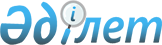 О внесении изменений в некоторые решения Правительства Республики Казахстан
					
			Утративший силу
			
			
		
					Постановление Правительства Республики Казахстан от 22 ноября 2013 года № 1254. Утратило силу постановлением Правительства Республики Казахстан от 23 декабря 2015 года № 1034      Сноска. Утратило силу постановлением Правительства РК от 23.12.2015 № 1034 (вводится в действие по истечении десяти календарных дней после дня его первого официального опубликования).      Правительство Республики Казахстан ПОСТАНОВЛЯЕТ:



      1. Внести в некоторые решения Правительства Республики Казахстан следующие изменения:



      1) в постановлении Правительства Республики Казахстан от 7 октября 2010 года № 1036 «Об утверждении стандартов государственных услуг и внесении дополнения в постановление Правительства Республики Казахстан от 20 июля 2010 года № 745» (САПП Республики Казахстан, 2010 г., № 54, ст. 521):



      стандарт государственной услуги «Выдача лицензии, переоформление, выдача дубликата лицензии на проектную деятельность», утвержденный указанным постановлением, изложить в новой редакции согласно приложению 1 к настоящему постановлению;



      стандарт государственной услуги «Выдача лицензии, переоформление, выдача дубликатов лицензии на строительно-монтажные работы», утвержденный указанным постановлением, изложить в новой редакции согласно приложению 2 к настоящему постановлению;



      2) в постановлении Правительства Республики Казахстан от 31 августа 2012 года № 1128 «Об утверждении стандартов государственных услуг «Выдача справки по определению адреса объектов недвижимости на территории Республики Казахстан», «Выдача архитектурно-планировочного задания», «Выдача лицензии, переоформление, выдача дубликата лицензии на изыскательскую деятельность», «Выдача лицензии, переоформление, выдача дубликатов лицензии на деятельность по организации строительства жилых зданий за счет привлечения денег дольщиков» и внесении изменений в постановления Правительства Республики Казахстан от 7 октября 2010 года № 1036 «Об утверждении стандартов государственных услуг и внесении дополнения в постановление Правительства Республики Казахстан от 20 июля 2010 года № 745 и от 7 апреля 2011 года № 394 «Об утверждении стандартов государственных услуг в сфере социальной защиты, оказываемых местными исполнительными органами» (САПП Республики Казахстан, 2012 г., № 68, ст. 990):



      стандарт государственной услуги «Выдача лицензии, переоформление, выдача дубликата лицензии на изыскательскую деятельность», утвержденный указанным постановлением, изложить в новой редакции согласно приложению 3 к настоящему постановлению;



      стандарт государственной услуги «Выдача лицензии, переоформление, выдача дубликатов лицензии на деятельность по организации строительства жилых зданий за счет привлечения денег дольщиков», утвержденный указанным постановлением, изложить в новой редакции согласно приложению 4 к настоящему постановлению;



      3) в постановлении Правительства Республики Казахстан от 4 декабря 2012 года № 1530 «О некоторых вопросах лицензирования деятельности по организации строительства жилых зданий за счет привлечения денег дольщиков и внесении изменений и дополнений в некоторые решения Правительства Республики Казахстан» (САПП Республики Казахстан 2013 г., № 2, ст. 24):



      пункт 2 изложить в следующей редакции:

      «2. Определить лицензиаром по осуществлению деятельности по организации строительства жилых зданий за счет привлечения денег дольщиков Комитет по делам строительства и жилищно-коммунального хозяйства Министерства регионального развития Республики Казахстан.»;



      4) утратил силу постановлением Правительства РК от 18.02.2015 № 69 (вводится в действие по истечении десяти календарных дней после дня его первого официального опубликования).



      2. Настоящее постановление вводится в действие по истечении двадцати одного календарного дня после первого официального опубликования.      Премьер-Министр

      Республики Казахстан                       С. Ахметов

Приложение 1       

к постановлению Правительства

Республики Казахстан    

от 22 ноября 2013 года № 1254Утвержден        

постановлением Правительства

Республики Казахстан   

от 7 октября 2010 года № 1036 Стандарт государственной услуги

«Выдача лицензии, переоформление, выдача дубликата

лицензии на проектную деятельность» 1. Общие положения      1. Наименование государственной услуги: «Выдача лицензии, переоформление, выдача дубликата лицензии на проектную деятельность» (далее – государственная услуга).

      2. Наименование центрального государственного органа, разрабатывающего стандарт государственной услуги: Министерство регионального развития Республики Казахстан.

      3. Наименование услугодателя: Комитет по делам строительства и жилищно–коммунального хозяйства Министерства регионального развития Республики Казахстан и департаменты государственного архитектурно–строительного контроля и лицензирования областей, городов Астаны и Алматы (далее – услугодатель) через Республиканское государственное предприятие на праве хозяйственного ведения «Центр обслуживания населения» Комитета по контролю автоматизации государственных услуг и координации деятельности центров обслуживания населения Министерства транспорта и коммуникаций Республики Казахстан (далее – центр), адреса и графики работ которых указаны в приложении 1 к настоящему стандарту, а также веб–портал «электронного правительства»: www.e.gov.kz или веб–портал «Е–лицензирование» www.elicense.kz (далее – портал). 2. Порядок оказания государственной услуги      4. Сроки оказания государственной услуги:

      1) с момента сдачи пакета документов в центр или портал составляет пятнадцать рабочих дней для выдачи и переоформления лицензии, и два рабочих дня для выдачи дубликата лицензии (день приема и день выдачи документов не входит в срок оказания государственной услуги);

      2) максимально допустимое время ожидания до получения государственной услуги – не более 20 минут;

      3) максимально допустимое время обслуживания услугополучателя в день обращения – не более 20 минут.

      5. Форма оказываемой государственной услуги: электронная (частично автоматизированная).

      6. Результатом оказываемой государственной услуги является выдача на портале лицензии, переоформление и выдача дубликатов лицензии на проектную деятельность, в форме электронного документа, подписанного электронной цифровой подписью (далее – ЭЦП) уполномоченного лица услугодателя или мотивированный ответ об отказе в предоставлении государственной услуги в форме электронного документа в случае подачи обращения в электронном виде, либо на бумажном носителе в случае подачи обращения в бумажном виде в сроки, установленные в подпункте 1) пункта 5 настоящего стандарта. В случае обращения услугополучателя за получением лицензии и (или) приложения к лицензии на бумажном носителе, лицензия и (или) приложение к лицензии распечатываются и заверяются печатью и подписью руководителя услугодателя.

      7. Государственная услуга оказывается платно.

      Лицензионный сбор за выдачу лицензии, переоформление, выдачу дубликата лицензии взимается в соответствии со статьей 471 Кодекса Республики Казахстан от 10 декабря 2008 года «О налогах и других обязательных платежах в бюджет (Налоговый кодекс)» и составляет 10 месячных расчетных показателей (далее – МРП) за выдачу лицензии и дубликата лицензии, 1 МРП за переоформление лицензии.

      В случае подачи электронного запроса на получение лицензии, переоформление, выдача дубликатов лицензии на проектную деятельность через портал, оплата может осуществляться через платежный шлюз «электронного правительства».

      8. График работы:

      1) центр – государственная услуга оказывается ежедневно с понедельника по субботу включительно, за исключением выходных и праздничных дней, согласно трудовому законодательству в соответствии с установленным графиком работы с 9.00 часов до 20.00 часов без перерыва.

      Прием осуществляется в порядке «электронной очереди» без ускоренного обслуживания. При желании услугополучателя возможно «бронирование» электронной очереди посредством портала.

      Мобильные филиалы центров осуществляют прием документов согласно графиком утвержденным совместно с территориальными управлениями миграционной полиции и местными исполнительными органами но не менее шести рабочих часов в одном населенном пункте;

      2) портала – круглосуточно.

      9. Для получения государственной услуги услугополучатель представляет перечень документов:

      1) в центр при получении лицензии:

      заявление по установленной форме для юридического и физического лица согласно приложениям 2 и 3 настоящего стандарта; 

      копия устава (нотариально засвидетельствованная в случае непредставления оригиналов для сверки) и справка о государственной регистрации (перерегистрации) юридического лица заявителя – для юридического лица;

      копия документа, удостоверяющего личность, – для физического лица;

      копия свидетельства о государственной регистрации заявителя в качестве индивидуального предпринимателя (нотариально засвидетельствованная в случае непредставления оригинала для сверки) – для индивидуального предпринимателя;

      копия свидетельства о постановке заявителя на учет в налоговом органе (нотариально засвидетельствованная в случае непредставления оригинала для сверки);

      копия документа, подтверждающего уплату в бюджет лицензионного сбора за право занятия отдельными видами деятельности, за исключением случаев оплаты через платежный шлюз «электронного правительства»;

      форма сведений о соответствии квалификационным требованиям согласно приложению 4 настоящего стандарта;

      в случае обращения иностранного лица, при необходимости получения лицензии І или ІІ категории, копия лицензии или соответствующего разрешительного документа иностранного государства, имеющего соответствующее заверение для иностранных лиц на проектную деятельность;

      2) в центр при переоформлении лицензии по причинам изменения фамилии, имени, отчества физического лица, перерегистрации индивидуального предпринимателя, изменении его наименования и адреса, реорганизации юридического лица в форме слияния, присоединения, выделения или преобразования, изменения наименования и (или) юридического адреса юридического лица:

      заявление по установленной форме для юридического и физического лица, согласно приложениям 5 и 6 настоящего стандарта;

      документ, удостоверяющий личность – для сверки;

      копии лицензии и приложения к лицензии (в случае отсутствия сведений о лицензии в государственных информационных системах);

      копии документа, подтверждающего уплату в бюджет лицензионного сбора за право занятия отдельными видами деятельности, за исключением случаев оплаты через платежный шлюз «электронного правительства»;

      3) в центр при переоформлении лицензии по причине присвоения категории:

      заявление по установленной форме для юридического и физического лица согласно приложениям 5 и 6 настоящего стандарта;

      копия документа, удостоверяющего личность, – для физического лица;

      копии лицензии и приложения к лицензии (в случае отсутствия сведений о лицензии в государственных информационных системах);

      копия документа, подтверждающего уплату в бюджет лицензионного сбора за право занятия отдельными видами деятельности, за исключением случаев оплаты через платежный шлюз «электронного правительства»;

      форма сведений о соответствии квалификационным требованиям согласно приложению 4 настоящего стандарта;

      4) в центр при выдаче дубликата лицензии:

      заявление по установленной форме для юридического и физического лица согласно приложениям 7 и 8 настоящего стандарта;

      документ, удостоверяющий личность – для сверки;

      копии лицензии и приложения к лицензии (в случае отсутствия сведений о лицензии в государственных информационных системах);

      копия документа, подтверждающего уплату в бюджет лицензионного сбора за право занятия отдельными видами деятельности, за исключением случаев оплаты через платежный шлюз «электронного правительства».

      Сведения документов, удостоверяющих личность; о государственной регистрации юридического лица; о государственной регистрации индивидуального предпринимателя; сведения о лицензии, являющиеся государственными электронными информационными ресурсами, сотрудник центра получает самостоятельно из соответствующих государственных информационных систем через портал в форме электронных документов, подписанных ЭЦП уполномоченных лиц государственных органов:

      5) на портал при получении лицензии:

      запрос в форме электронного документа, подписанный ЭЦП услугополучателя, по установленной форме для юридического и физического лица, согласно приложениям 2 и 3 к настоящему стандарту;

      копии лицензии и приложения к лицензии (прикрепляется в виде сканированной копии, в случае отсутствия сведений о лицензии в государственных информационных системах);

      сканированная копия документа, подтверждающего уплату в бюджет лицензионного сбора за право занятия отдельными видами деятельности, за исключением случаев оплаты через платежный шлюз «электронного правительства»;

      форма сведений о соответствии квалификационным требованиям согласно приложению 4 настоящего стандарта, которая в форме электронной копии прикрепляется к электронному запросу;

      в случае обращения иностранного лица для получения лицензии І или ІІ категории – копия лицензии или соответствующего разрешительного документа иностранного государства, имеющего соответствующее заверение для иностранных лиц на проектную деятельность, которая в форме электронной копии прикрепляется к электронному запросу;

      6) на портал при переоформлении лицензии по причинам изменения фамилии, имени, отчества физического лица, перерегистрации индивидуального предпринимателя, изменении его наименования и адреса, реорганизации юридического лица в форме слияния, присоединения, выделения или преобразования, изменения наименования и (или) юридического адреса юридического лица:

      запрос в форме электронного документа, подписанный ЭЦП получателя государственной услуги, по установленной форме для юридического и физического лица, согласно приложениям 5 и 6 настоящего стандарта;

      копии лицензии и приложения к лицензии (прикрепляется в виде сканированной копии, в случае отсутствия сведений о лицензии в государственных информационных системах);

      сканированная копия документа, подтверждающего уплату в бюджет лицензионного сбора за право занятия отдельными видами деятельности, за исключением случаев оплаты через платежный шлюз «электронного правительства»;

      7) на портал при переоформлении лицензии по причине присвоения категории:

      запрос в форме электронного документа, подписанный ЭЦП получателя государственной услуги, по установленной форме для юридического и физического лица, согласно приложениям 5 и 6 настоящего стандарта;

      копии лицензии и приложения к лицензии (прикрепляется в виде сканированной копии, в случае отсутствия сведений о лицензии в государственных информационных системах);

      сведения и документы в соответствии с квалификационными требованиями, согласно приложению 4 настоящего стандарта, которые в форме электронных копий документов прикрепляются к электронному запросу.

      Сведения документов, удостоверяющих личность, о государственной регистрации юридического лица, о государственной регистрации индивидуального предпринимателя, сведения о лицензии, являющиеся государственными электронными информационными ресурсами, услугодатель получает самостоятельно из соответствующих государственных информационных систем через портал в форме электронных документов, подписанные ЭЦП уполномоченных лиц государственных органов.

      10. В предоставлении государственной услуги отказывается в случаях, если:

      1) занятие видом деятельности запрещено законами Республики Казахстан для данной категории субъектов;

      2) не внесен лицензионный сбор за право занятия отдельными видами деятельности в случае подачи заявления на выдачу лицензии на вид деятельности;

      3) услугополучатель не соответствует квалификационным требованиям;

      4) в отношении заявителя имеется вступивший в законную силу приговор суда, запрещающий ему заниматься отдельным видом деятельности;

      5) судом на основании представления судебного исполнителя запрещено услугополучателю получать лицензии;

      При отказе в приеме документов работником центра услугополучателю выдается расписка с указанием недостающих документов. 3. Порядок обжалования       11. Жалобы, в случаях несогласия с результатом оказанной государственной услуги, направляются по выбору услугополучателя путем обращения:

      1) к руководителю услугодателя, график приема граждан размещен на интернет–ресурсе услугодателя по адресу: www.ads.gov.kz;

      2) на «телефон доверия» услугодателя по номерам 8 (7172) 74–22–43, 74–19–45;

      3) в раздел «вопросы–ответы» интернет–ресурса услугодателя: www.ads.gov.kz;

      4) на блог руководителя услугодателя (страница «Блог председателя услугодателя» интернет–ресурса услугодателя по адресу: www.ads.gov.kz);

      5) через ящик для жалоб и предложений, расположенный у услугодателя по адресу: 010000, г. Астана, Есильский район, улица Орынбор, дом 8, подъезд 10;

      6) с письменной жалобой к услугодателю по адресу: 010000, город Астана, Есильский район, улица Орынбор, дом 8, подъезд 10.

      12. Жалобы на не корректное обслуживание при оказании государственной услуги услугополучателем направляются путем обращения:

      1) в центр – непосредственно руководителю филиала центра либо руководителю центра по адресу: город Астана, проспект Республики, дом 43А, телефон: 8 (7172) 94–99–95, интернет – ресурс: www.con.gov.kz;

      2) на портале – по номеру телефона единого контакт–центра по вопросам оказания государственных услуг (1414).

      13. Жалоба должна адресоваться субъекту или должностному лицу, в компетенцию которого входит разрешение поставленных в жалобе вопросов.

      В жалобе указываются фамилия, имя, отчество (при наличии в документе, удостоверяющем личность), почтовый адрес, дата. Жалоба должна быть подписана услугополучателем. При подаче жалобы указываются наименование субъекта или должность, фамилии и инициалы должностных лиц, чьи действия обжалуются, мотивы обращения и требования.

      14. Жалоба услугополучателя, поступившая в адрес услугодателя и центра, подлежит рассмотрению в течение пяти рабочих дней со дня ее регистрации.

      Принятая жалоба регистрируется в журнале учета информации услугодателя, при этом услуголучателю выдается талон с указанием даты и времени, фамилии и инициалов лица, принявшего обращение (жалобу).

      В центре подтверждением принятия жалобы, поступившей как нарочно, так и почтой, является ее регистрация (штамп, входящий номер и дата регистрации проставляются на втором экземпляре жалобы или сопроводительном письме к жалобе) в канцелярии центра. Услугополучателю в подтверждение о принятии его жалобы лицом, принявшим жалобу, выдается талон, в котором указывается номер, дата, фамилия лица, принявшего жалобу, с указанием контактных данных.

      О результатах рассмотрения жалобы услугополучателю сообщается в письменном виде по почте в течение пяти рабочих дней со дня ее регистрации.

      Жалоба услугополучателя, поступившая в адрес уполномоченного органа по оценке и контролю за качеством оказания государственных услуг, подлежит рассмотрению в течение пятнадцати рабочих дней со дня ее регистрации.

      О результатах рассмотрения жалобы услугополучателю сообщается в письменном виде по почте в течение пятнадцати рабочих дней со дня ее регистрации.

      После отправки электронного обращения через портал услугополучателю из «личного кабинета» доступна информация об обращении, которая обновляется в ходе обработки обращения в государственном органе (отметки о доставке, регистрации, исполнении, ответ о рассмотрении или отказе в рассмотрении).

      15. В случаях несогласия с результатами рассмотрения жалобы услугодателя, услугополучатель имеет право обратиться в суд в установленном законодательством порядке. 4. Иные требования      16. Особенности оказания государственной услуги лицам, относимым к социально уязвимым слоям населения, с учетом отсутствия возможности их личной явки к услугодателю и (или) в центр обслуживания населения отсутствуют;

      17. Адреса мест оказания государственной услуги размещены на интернет–ресурсах услугодателя kds.gov.kz и государственного органа, разработавшего стандарт государственной услуги minregion.gov.kz;

      18. При обращении услугополучателя через веб–портал «электронного правительства» или веб–портал «Е–лицензирование» посылается запрос в форме электронного документа, подписанный ЭЦП услугополучателя;

      19. Возможность получения информации о статусе оказания государственной услуги в режиме удаленного доступа осуществляется через «личный кабинет» услугоплучателя;

      20. Номер Единого контакт–центра по вопросам оказания государственных услуг: 1414.Приложение 1      

к стандарту государственной

услуги «Выдача лицензии, 

переоформление, выдача  

дубликата лицензии на   

проектную деятельность»   Адреса и графики работ центровПриложение 2      

к стандарту государственной

услуги «Выдача лицензии ,

переоформление, выдача  

дубликата лицензии на   

проектную деятельность»  Форма                           Заявление

            физического лица для получения лицензии и (или)

                     приложения к лицензииВ ___________________________________________________________________

                      (полное наименование лицензиара)

от __________________________________________________________________

      (фамилия, имя, отчество (в случае наличия) физического лица,

                   индивидуальный идентификационный номер)

Прошу выдать лицензию и (или) приложение к лицензии на осуществление

_____________________________________________________________________

      (указать вид деятельности и (или) подвид(ы) деятельности)

на бумажном носителе _____ 

(поставить знак X в случае, если необходимо получить лицензию на

бумажном носителе)

Адрес местожительства физического лица ______________________________

(почтовый индекс, область, город, район, населенный пункт,

наименование улицы, номер дома/здания)

Электронная почта ___________________________________________________

Телефоны ____________________________________________________________

Факс ________________________________________________________________

Банковский счет _____________________________________________________

                 (номер счета, наименование и местонахождение банка)

Адрес(а) осуществления деятельности _________________________________

     (почтовый индекс, область, город, район, населенный пункт,

наименование улицы, номер дома/здания (стационарного помещения)Прилагается ____________ листов      Настоящим подтверждается, что:

      все указанные данные являются официальными контактами, и на них

может быть направлена любая информация по вопросам выдачи или отказа

в выдаче лицензии и (или) приложения к лицензии;

      заявителю не запрещено судом заниматься лицензируемым видом и

(или) подвидом деятельности;

      все прилагаемые документы соответствуют действительности и

являются действительными.Физическое лицо _________ _________________________________________

                (подпись) (фамилия, имя, отчество (в случае наличия)

Место печати

(в случае наличия)        Дата заполнения: «___» ________20 __ годаПриложение 3     

к стандарту государственной

услуги «Выдача лицензии ,

переоформление, выдача  

дубликата лицензии на   

проектную деятельность» Форма                          Заявление

        юридического лица для получения лицензии и (или)

                    приложения к лицензииВ ___________________________________________________________________

                  (полное наименование лицензиара)от __________________________________________________________________

(полное наименование юридического лица, бизнес-идентификационный

номер)

Прошу выдать лицензию и (или) приложение к лицензии на осуществление 

_____________________________________________________________________

       (указать вид деятельности и (или) подвид(ы) деятельности)

на бумажном носителе _______ 

(поставить знак X в случае, если необходимо получить лицензию на

бумажном носителе)

Адрес юридического лица _____________________________________________

_____________________________________________________________________

(почтовый индекс, область, город, район, населенный пункт,

наименование улицы, номер дома/здания (стационарного помещения)Электронная почта ___________________________________________________

Телефоны ____________________________________________________________

Факс ________________________________________________________________

Банковский счет _____________________________________________________

                 (номер счета, наименование и местонахождение банка)

Адрес(а) осуществления деятельности _________________________________

(почтовый индекс, область, город, район, населенный пункт,

наименование улицы, номер дома/здания (стационарного помещения)Прилагается ____________ листовНастоящим подтверждается, что:

      все указанные данные являются официальными контактами, и на них

может быть направлена любая информация

      по вопросам выдачи или отказа в выдаче лицензии и (или)

приложения к лицензии;

      заявителю не запрещено судом заниматься лицензируемым видом и

(или) подвидом деятельности;

      все прилагаемые документы соответствуют действительности и

являются действительными.Руководитель _________ ______________________________________________

             (подпись)    фамилия, имя, отчество (в случае наличия)Место печати Дата заполнения: « ___ » _________ 20 __ годаПриложение 4      

к стандарту государственной

услуги «Выдача лицензии ,

переоформление, выдача  

дубликата лицензии на   

проектную деятельность»       Форма сведений к лицензии на проектную деятельностьСведения о квалификации заявителя для физического лица и инженерно-

            технических работников юридического лица

(заполняется при получении лицензии и/или приложения к лицензии вне

  зависимости от запрашиваемой категории, а также при переоформлении

                      лицензии на І категорию)1) ФИО ______________________________________________________________

2) Должность ________________________________________________________

3) Работает в данной организации ____________________________________

                                 (указать постоянно или временно)

4) Стаж работы ______________________________________________________

                (указать по специальности и на занимаемой должности)

5) Наименование учебного заведения __________________________________

6) Год окончания ____________________________________________________

7) Квалификация по диплому __________________________________________

8) Наличие допуска для работ в районах повышенной сейсмической

опасности ___________________________________________________________

                (указать номер документа, дату и место выдачи)                  Сведения о производственной базе

  (заполняется при получении лицензии и/или приложения к лицензии вне

   зависимости от запрашиваемой категории, а также при переоформлении

                 лицензиий с присвоением категорий)

9) Адрес производственной базы: _____________________________________

_____________________________________________________________________

10) Площадь _________________________________________________________

11) Номер свидетельства о регистрации недвижимости __________________

_____________________________________________________________________

12) Номер договора об аренде ________________________________________

13) База оснащена (необходимо поставить знак «Х» в случае наличия):

Административно-производственными зданиями и помещениями,

необходимыми для выполнения заявленных видов работ, подвида

лицензируемого вида деятельности ____________________________________

Рабочими местами, организованными в соответствии с условиями труда

_____________________________________________________________________

14) Реквизиты утвержденной инструкции по системе контроля качества,

регламентирующей надлежащие выполнение работ и обеспечение качества

(нормоконтроль, контроль качества производства работ)

_____________________________________________________________________

15) Реквизиты утвержденных правил и инструкций по системе охраны

труда и техники _____________________________________________________                        Иные требования

   (заполняется при получении и переоформлении лицензий І и ІІ

                          категорий)16) Опыт работы:_____________________________________________________

17) Реализованные объекты ___________________________________________

_____________________________________________________________________

_____________________________________________________________________

_____________________________________________________________________

_____________________________________________________________________

18) Реквизиты актов ввода в эксплуатацию и актов выполненных работ

_____________________________________________________________________

_____________________________________________________________________

_____________________________________________________________________

_____________________________________________________________________

_____________________________________________________________________

_____________________________________________________________________

_____________________________________________________________________

_____________________________________________________________________

19) Реквизиты отзывов по реализованным объектам _____________________

_____________________________________________________________________

_____________________________________________________________________

_____________________________________________________________________

_____________________________________________________________________

_____________________________________________________________________

_____________________________________________________________________

_____________________________________________________________________            Сведения о материально-технической оснащенности

    (заполняется при получении лицензии и/или приложения к лицензии

              вне зависимости от запрашиваемой категории)20) Наименование: ___________________________________________________

_____________________________________________________________________

21) Еденица измерения _______________________________________________

22) Количество ______________________________________________________

_____________________________________________________________________

23) Срок эксплуатации _______________________________________________

24) Характеристики (марки, мощности) качественный состав ____________

_____________________________________________________________________

_____________________________________________________________________

_____________________________________________________________________

25) Примечание ______________________________________________________

_____________________________________________________________________

_____________________________________________________________________

_____________________________________________________________________

_____________________________________________________________________Приложение 5      

к стандарту государственной

услуги «Выдача лицензии ,

переоформление, выдача  

дубликата лицензии на   

проектную деятельность»   ФормаВ ___________________________________________________________________

                 (полное наименование лицензиара)

_____________________________________________________________________

от __________________________________________________________________

  (полностью фамилия, имя, отчество физического лица, реквизиты ИИН)

_____________________________________________________________________                              ЗАЯВЛЕНИЕПрошу переоформить лицензию и (или) приложение к лицензии на

осуществление

_____________________________________________________________________

            (указать вид и (или) подвиды деятельности)

_____________________________________________________________________

Местожительство _____________________________________________________

Документ, удостоверяющий личность: вид _______, серия _______________

№ _____________________ выдан _______________________________________

дата выдачи _________________________________________________________

Банковский счет (если имеется) ______________________________________

                  (номер счета, наименование и местонахождение банка)

Прилагаемые документы:

_____________________________________________________________________

_____________________________________________________________________

_____________________________________________________________________

_____________________________________________________________________

_____________________________________________________________________

_________________________ ___________________________________________

      (подпись)                (фамилия, имя, отчество)

_______________ 20 ____ года

Заявление принято к рассмотрению ______________ 20___ года

_____________________________________________________________________

   (подпись, фамилия, имя, отчество ответственного лица лицензиара)Приложение 6      

к стандарту государственной

услуги «Выдача лицензии,  

переоформление, выдача   

дубликата лицензии на    

проектную деятельность»   ФормаВ ___________________________________________________________________

                  (полное наименование лицензиара)от __________________________________________________________________

      (полное наименование юридического лица, реквизиты БИН)                          ЗАЯВЛЕНИЕПрошу переоформить лицензию и (или) приложение к лицензии на

осуществление

_____________________________________________________________________

      (указать вид деятельности и (или) подвид(ы) деятельности)

_____________________________________________________________________

Адрес _______________________________________________________________

(индекс, город, район, область, улица, номер дома, телефон, факс,

е-mail)

_____________________________________________________________________

Банковский счет _____________________________________________________

                 (номер счета, наименование и местонахождение банка)

Филиалы (представительства, объекты, пункты, участки) _______________

_____________________________________________________________________

                  (местонахождение и реквизиты)      Прилагаемые документы:

_____________________________________________________________________

_____________________________________________________________________

_____________________________________________________________________

Руководитель __________________ _____________________________________

                  (подпись)            (фамилия, имя, отчество)

Место печати ______________ 20 __ года

Заявление принято к рассмотрению _______________ 20 __ года

  __________________________________________________________________

        (подпись, фамилия, имя, отчество ответственного лица)Приложение 7      

к стандарту государственной

услуги «Выдача лицензии ,

переоформление, выдача  

дубликата лицензии на   

проектную деятельность» ФормаВ ___________________________________________________________________

                  (полное наименование лицензиара)

от __________________________________________________________________

   (полностью фамилия, имя, отчество физического лица, реквизиты ИИН)

_____________________________________________________________________                          ЗАЯВЛЕНИЕПрошу выдать дубликат лицензии и (или) приложения к лицензии на

осуществление

_____________________________________________________________________

               (указать вид и (или) подвиды деятельности)

_____________________________________________________________________

Местожительство _____________________________________________________

Документ, удостоверяющий личность: вид _______, серия _______________

№ _____________________ выдан _______________________________________

дата выдачи  ________________________________________________________

Банковский счет (если имеется) ______________________________________

                  (номер счета, наименование и местонахождение банка)

Прилагаемые документы: ______________________________________________

_____________________________________________________________________

_____________________________________________________________________

_____________________________________________________________________

__________________ __________________________________________________

     (подпись)                   (фамилия, имя, отчество)

_______________ 20 ____ года

Заявление принято к рассмотрению ______________ 20 ___ года

_____________________________________________________________________

   (подпись, фамилия, имя, отчество ответственного лица) Приложение 8      

к стандарту государственной

услуги «Выдача лицензии ,

переоформление, выдача  

дубликата лицензии на   

проектную деятельность» ФормаВ ___________________________________________________________________

                 (полное наименование лицензиара)От __________________________________________________________________

       (полное наименование юридического лица, реквизиты БИН)                         ЗАЯВЛЕНИЕПрошу выдать дубликат лицензии и (или) приложения к лицензии на осуществление

_____________________________________________________________________

       (указать вид деятельности и (или) подвид(ы) деятельности)

_____________________________________________________________________

Адрес _______________________________________________________________

      (индекс, город, район, область, улица, номер дома, телефон,

факс, е-mail)

_____________________________________________________________________

Банковский счет _____________________________________________________

                 (номер счета, наименование и местонахождение банка)

Филиалы (представительства, объекты, пункты, участки) _______________

_____________________________________________________________________

                (местонахождение и реквизиты)

      Прилагаемые документы:

_____________________________________________________________________

_____________________________________________________________________

_____________________________________________________________________

Руководитель __________________ _____________________________________

                (подпись)             (фамилия, имя, отчество)

Место печати ______________ 20 __ года

Заявление принято к рассмотрению _______________ 20 __ года

__________________________________________________________________

      (подпись, фамилия, имя, отчество ответственного лица)

Приложение 2      

к постановлению Правительства

Республики Казахстан   

от 22 ноября 2013 года № 1254Утвержден         

постановлением Правительства 

Республики Казахстан    

от 07 октября 2010 года № 1036 Стандарт государственной услуги

«Выдача лицензии, переоформление, выдача дубликатов

лицензии на строительно-монтажные работы» 1. Общие положения      1. Наименование государственной услуги: «Выдача лицензии, переоформление, выдача дубликатов лицензии на строительно-монтажные работы» (далее – государственная услуга).

      2. Наименование центрального государственного органа, разрабатывающего стандарт государственной услуги: Министерство регионального развития Республики Казахстан.

      3. Наименование услугодателя: Комитет по делам строительства и жилищно–коммунального хозяйства Министерства регионального развития Республики Казахстан и департаменты государственного архитектурно–строительного контроля и лицензирования областей, городов Астаны и Алматы (далее – услугодатель) через Республиканское государственное предприятие на праве хозяйственного ведения «Центр обслуживания населения» Комитета по контролю автоматизации государственных услуг и координации деятельности центров обслуживания населения Министерства транспорта и коммуникаций Республики Казахстан (далее – центр), адреса и графики работ которых указаны в приложении 1 к настоящему стандарту, а также веб–портал «электронного правительства»: www.e.gov.kz или веб–портал «Е–лицензирование» www.elicense.kz (далее – портал). 2. Порядок оказания государственной услуги      4. Сроки оказания государственной услуги:

      1) с момента сдачи пакета документов в центр или портал составляет пятнадцать рабочих дней для выдачи и переоформления лицензии, и два рабочих дня для выдачи дубликата лицензии (день приема и день выдачи документов не входит в срок оказания государственной услуги);

      2) максимально допустимое время ожидания до получения государственной услуги – не более 20 минут;

      3) максимально допустимое время обслуживания услугополучателя в день обращения – не более 20 минут.

      5. Форма оказываемой государственной услуги: электронная (частично автоматизированная).

      6. Результатом оказываемой государственной услуги является выдача на портале лицензии, переоформление и выдача дубликатов лицензии строительно-монтажные работы, в форме электронного документа, подписанного электронной цифровой подписью (далее – ЭЦП) уполномоченного лица услугодателя или мотивированный ответ об отказе в предоставлении государственной услуги в форме электронного документа в случае подачи обращения в электронном виде, либо на бумажном носителе в случае подачи обращения в бумажном виде в сроки, установленные в подпункте 1) пункта 5 настоящего стандарта. В случае обращения услугополучателя за получением лицензии и (или) приложения к лицензии на бумажном носителе, лицензия и (или) приложение к лицензии распечатываются и заверяются печатью и подписью руководителя услугодателя 

      7. Государственная услуга оказывается платно.

      Лицензионный сбор за выдачу лицензии, переоформление, выдачу дубликата лицензии взимается в соответствии со статьей 471 Кодекса Республики Казахстан от 10 декабря 2008 года «О налогах и других обязательных платежах в бюджет (Налоговый кодекс)» и составляет 10 месячных расчетных показателей (далее – МРП) за выдачу лицензии и дубликата лицензии, 1 МРП за переоформление лицензии.

      В случае подачи электронного запроса на получение лицензии, переоформление, выдача дубликатов лицензии на строительно-монтажные работы через портал, оплата может осуществляться через платежный шлюз «электронного правительства».

      8. График работы:

      1) центр – государственная услуга оказывается ежедневно с понедельника по субботу включительно, за исключением выходных и праздничных дней, согласно трудовому законодательству в соответствии с установленным графиком работы с 9.00 часов до 20.00 часов без перерыва.

      Прием осуществляется в порядке «электронной очереди» без ускоренного обслуживания. При желании услугополучателя возможно «бронирование» электронной очереди посредством портала.

      Мобильные филиалы центров осуществляют прием документов согласно графиком утвержденным совместно с территориальными управлениями миграционной полиции и местными исполнительными органами но не менее шести рабочих часов в одном населенном пункте;

      2) портала – круглосуточно.

      9. Для получения государственной услуги услугополучатель представляет перечень документов:

      1) в центр при получении лицензии:

      заявление по установленной форме для юридического и физического лица согласно приложениям 2 и 3 настоящего стандарта;

      копия устава (нотариально засвидетельствованная в случае непредставления оригиналов для сверки) и справка о государственной регистрации (перерегистрации) юридического лица заявителя – для юридического лица;

      копия документа, удостоверяющего личность, – для физического лица;

      копия свидетельства о государственной регистрации заявителя в качестве индивидуального предпринимателя (нотариально засвидетельствованная в случае непредставления оригинала для сверки) – для индивидуального предпринимателя;

      копия свидетельства о постановке заявителя на учет в налоговом органе (нотариально засвидетельствованная в случае непредставления оригинала для сверки);

      копия документа, подтверждающего уплату в бюджет лицензионного сбора за право занятия отдельными видами деятельности, за исключением случаев оплаты через платежный шлюз «электронного правительства»;

      форма сведений о соответствии квалификационным требованиям согласно приложению 4 настоящего стандарта;

      в случае обращения иностранного лица, при необходимости получения лицензии І или ІІ категории, копия лицензии или соответствующего разрешительного документа иностранного государства, имеющего соответствующее заверение для иностранных лиц на строительно-монтажные работы;

      2) в центр при переоформлении лицензии по причинам изменения фамилии, имени, отчества физического лица, перерегистрации индивидуального предпринимателя, изменении его наименования и адреса, реорганизации юридического лица в форме слияния, присоединения, выделения или преобразования, изменения наименования и (или) юридического адреса юридического лица:

      заявление по установленной форме для юридического и физического лица, согласно приложениям 5 и 6 настоящего стандарта;

      документ, удостоверяющий личность – для сверки;

      копии лицензии и приложения к лицензии (в случае отсутствия сведений о лицензии в государственных информационных системах);

      копии документа, подтверждающего уплату в бюджет лицензионного сбора за право занятия отдельными видами деятельности, за исключением случаев оплаты через платежный шлюз «электронного правительства»;

      3) в центр при переоформлении лицензии по причине присвоения категории:

      заявление по установленной форме для юридического и физического лица согласно приложениям 5 и 6 настоящего стандарта;

      копия документа, удостоверяющего личность, – для физического лица;

      копии лицензии и приложения к лицензии (в случае отсутствия сведений о лицензии в государственных информационных системах);

      копия документа, подтверждающего уплату в бюджет лицензионного сбора за право занятия отдельными видами деятельности, за исключением случаев оплаты через платежный шлюз «электронного правительства»;

      форма сведений о соответствии квалификационным требованиям согласно приложению 4 настоящего стандарта;

      4) в центр при выдаче дубликата лицензии:

      заявление по установленной форме для юридического и физического лица согласно приложениям 7 и 8 настоящего стандарта;

      документ, удостоверяющий личность – для сверки;

      копии лицензии и приложения к лицензии (в случае отсутствия сведений о лицензии в государственных информационных системах);

      копия документа, подтверждающего уплату в бюджет лицензионного сбора за право занятия отдельными видами деятельности, за исключением случаев оплаты через платежный шлюз «электронного правительства».

      Сведения документов, удостоверяющих личность; о государственной регистрации юридического лица; о государственной регистрации индивидуального предпринимателя; сведения о лицензии, являющиеся государственными электронными информационными ресурсами, сотрудник центра получает самостоятельно из соответствующих государственных информационных систем через портал в форме электронных документов, подписанных ЭЦП уполномоченных лиц государственных органов:

      5) на портал при получении лицензии:

      запрос в форме электронного документа, подписанный ЭЦП услугополучателя, по установленной форме для юридического и физического лица, согласно приложениям 2 и 3 к настоящему стандарту;

      копии лицензии и приложения к лицензии (прикрепляется в виде сканированной копии, в случае отсутствия сведений о лицензии в государственных информационных системах);

      сканированная копия документа, подтверждающего уплату в бюджет лицензионного сбора за право занятия отдельными видами деятельности, за исключением случаев оплаты через платежный шлюз «электронного правительства»;

      форма сведений о соответствии квалификационным требованиям согласно приложению 4 настоящего стандарта, которая в форме электронной копии прикрепляется к электронному запросу;

      в случае обращения иностранного лица для получения лицензии І или ІІ категории – копия лицензии или соответствующего разрешительного документа иностранного государства, имеющего соответствующее заверение для иностранных лиц на строительно-монтажные работы, которая в форме электронной копии прикрепляется к электронному запросу;

      6) на портал при переоформлении лицензии по причинам изменения фамилии, имени, отчества физического лица, перерегистрации индивидуального предпринимателя, изменении его наименования и адреса, реорганизации юридического лица в форме слияния, присоединения, выделения или преобразования, изменения наименования и (или) юридического адреса юридического лица:

      запрос в форме электронного документа, подписанный ЭЦП получателя государственной услуги, по установленной форме для юридического и физического лица, согласно приложениям 5 и 6 настоящего стандарта;

      копии лицензии и приложения к лицензии (прикрепляется в виде сканированной копии, в случае отсутствия сведений о лицензии в государственных информационных системах);

      сканированная копия документа, подтверждающего уплату в бюджет лицензионного сбора за право занятия отдельными видами деятельности, за исключением случаев оплаты через платежный шлюз «электронного правительства»;

      7) на портал при переоформлении лицензии по причине присвоения категории:

      запрос в форме электронного документа, подписанный ЭЦП получателя государственной услуги, по установленной форме для юридического и физического лица, согласно приложениям 5 и 6 настоящего стандарта;

      копии лицензии и приложения к лицензии (прикрепляется в виде сканированной копии, в случае отсутствия сведений о лицензии в государственных информационных системах);

      сведения и документы в соответствии с квалификационными требованиями, согласно приложению 4 настоящего стандарта, которые в форме электронных копий документов прикрепляются к электронному запросу.

      Сведения документов, удостоверяющих личность, о государственной регистрации юридического лица, о государственной регистрации индивидуального предпринимателя, сведения о лицензии, являющиеся государственными электронными информационными ресурсами, услугодатель получает самостоятельно из соответствующих государственных информационных систем через портал в форме электронных документов, подписанные ЭЦП уполномоченных лиц государственных органов.

      10. В предоставлении государственной услуги отказывается в случаях, если:

      1) занятие видом деятельности запрещено законами Республики Казахстан для данной категории субъектов;

      2) не внесен лицензионный сбор за право занятия отдельными видами деятельности в случае подачи заявления на выдачу лицензии на вид деятельности;

      3) услугополучатель не соответствует квалификационным требованиям;

      4) в отношении заявителя имеется вступивший в законную силу приговор суда, запрещающий ему заниматься отдельным видом деятельности;

      5) судом на основании представления судебного исполнителя запрещено услугополучателю получать лицензии;

      При отказе в приеме документов работником центра услугополучателю выдается расписка с указанием недостающих документов. 3. Порядок обжалования      11. Жалобы, в случаях несогласия с результатом оказанной государственной услуги, направляются по выбору услугополучателя путем обращения:

      1) к руководителю услугодателя, график приема граждан размещен на интернет–ресурсе услугодателя по адресу: www.ads.gov.kz;

      2) на «телефон доверия» услугодателя по номерам 8 (7172) 74–22–43, 74–19–45;

      3) в раздел «вопросы–ответы» интернет–ресурса услугодателя: www.ads.gov.kz;

      4) на блог руководителя услугодателя (страница «Блог председателя услугодателя» интернет–ресурса услугодателя по адресу: www.ads.gov.kz);

      5) через ящик для жалоб и предложений, расположенный у услугодателя по адресу: 010000, г. Астана, Есильский район, улица Орынбор, дом 8, подъезд 10;

      6) с письменной жалобой к услугодателю по адресу: 010000, город Астана, Есильский район, улица Орынбор, дом 8, подъезд 10.

      12. Жалобы на не корректное обслуживание при оказании государственной услуги услугополучателем направляются путем обращения:

      1) в центр – непосредственно руководителю филиала центра либо руководителю центра по адресу: город Астана, проспект Республики, дом 43А, телефон: 8 (7172) 94–99–95, интернет – ресурс: www.con.gov.kz;

      2) на портале – по номеру телефона единого контакт–центра по вопросам оказания государственных услуг (1414).

      13. Жалоба должна адресоваться субъекту или должностному лицу, в компетенцию которого входит разрешение поставленных в жалобе вопросов.

      В жалобе указываются фамилия, имя, отчество (при наличии в документе, удостоверяющем личность), почтовый адрес, дата. Жалоба должна быть подписана услугополучателем. При подаче жалобы указываются наименование субъекта или должность, фамилии и инициалы должностных лиц, чьи действия обжалуются, мотивы обращения и требования.

      14. Жалоба услугополучателя, поступившая в адрес услугодателя и центра, подлежит рассмотрению в течение пяти рабочих дней со дня ее регистрации.

      Принятая жалоба регистрируется в журнале учета информации услугодателя, при этом услуголучателю выдается талон с указанием даты и времени, фамилии и инициалов лица, принявшего обращение (жалобу).

      В центре подтверждением принятия жалобы, поступившей как нарочно, так и почтой, является ее регистрация (штамп, входящий номер и дата регистрации проставляются на втором экземпляре жалобы или сопроводительном письме к жалобе) в канцелярии центра. Услугополучателю в подтверждение о принятии его жалобы лицом, принявшим жалобу, выдается талон, в котором указывается номер, дата, фамилия лица, принявшего жалобу, с указанием контактных данных.

      О результатах рассмотрения жалобы услугополучателю сообщается в письменном виде по почте в течение пяти рабочих дней со дня ее регистрации.

      Жалоба услугополучателя, поступившая в адрес уполномоченного органа по оценке и контролю за качеством оказания государственных услуг, подлежит рассмотрению в течение пятнадцати рабочих дней со дня ее регистрации.

      О результатах рассмотрения жалобы услугополучателю сообщается в письменном виде по почте в течение пятнадцати рабочих дней со дня ее регистрации.

      После отправки электронного обращения через портал услугополучателю из «личного кабинета» доступна информация об обращении, которая обновляется в ходе обработки обращения в государственном органе (отметки о доставке, регистрации, исполнении, ответ о рассмотрении или отказе в рассмотрении).

      15. В случаях несогласия с результатами рассмотрения жалобы услугодателя, услугополучатель имеет право обратиться в суд в установленном законодательством порядке. 4. Иные требования      16. Особенности оказания государственной услуги лицам, относимым к социально уязвимым слоям населения, с учетом отсутствия возможности их личной явки к услугодателю и (или) в центр обслуживания населения отсутствуют;

      17. Адреса мест оказания государственной услуги размещены на интернет–ресурсах услугодателя kds.gov.kz и государственного органа, разработавшего стандарт государственной услуги minregion.gov.kz;

      18. При обращении услугополучателя через веб–портал «электронного правительства» или веб–портал «Е–лицензирование» посылается запрос в форме электронного документа, подписанный ЭЦП услугополучателя;

      19. Возможность получения информации о статусе оказания государственной услуги в режиме удаленного доступа осуществляется через «личный кабинет» услугоплучателя;

      20. Номер Единого контакт–центра по вопросам оказания государственных услуг: 1414.Приложение 1       

к стандарту государственной 

услуги «Выдача лицензии,  

переоформление, выдача   

дубликатов лицензии на   

строительно-монтажные работы» Адреса и графики работ центровПриложение 2       

к стандарту государственной 

услуги «Выдача лицензии,  

переоформление, выдача   

дубликатов лицензии на   

строительно-монтажные работы»Форма                             Заявление

          физического лица для получения лицензии и (или)

                       приложения к лицензииВ ___________________________________________________________________

                      (полное наименование лицензиара)

от __________________________________________________________________

      (фамилия, имя, отчество (в случае наличия) физического лица,

                   индивидуальный идентификационный номер)

Прошу выдать лицензию и (или) приложение к лицензии на осуществление

_____________________________________________________________________

      (указать вид деятельности и (или) подвид(ы) деятельности)

на бумажном носителе _____ 

(поставить знак X в случае, если необходимо получить лицензию на

бумажном носителе)

Адрес местожительства физического лица ______________________________

(почтовый индекс, область, город, район, населенный пункт,

наименование улицы, номер дома/здания)

Электронная почта ___________________________________________________

Телефоны ____________________________________________________________

Факс ________________________________________________________________

Банковский счет _____________________________________________________

                 (номер счета, наименование и местонахождение банка)

Адрес(а) осуществления деятельности _________________________________

     (почтовый индекс, область, город, район, населенный пункт,

наименование улицы, номер дома/здания (стационарного помещения)Прилагается ____________ листов      Настоящим подтверждается, что:

      все указанные данные являются официальными контактами, и на них

может быть направлена любая информация по вопросам выдачи или отказа

в выдаче лицензии и (или) приложения к лицензии;

      заявителю не запрещено судом заниматься лицензируемым видом и

(или) подвидом деятельности;

      все прилагаемые документы соответствуют действительности и

являются действительными.Физическое лицо _________ _________________________________________

                (подпись) (фамилия, имя, отчество (в случае наличия)

Место печати

(в случае наличия)        Дата заполнения: «___» ________20 __ годаПриложение 3       

к стандарту государственной 

услуги «Выдача лицензии,  

переоформление, выдача   

дубликатов лицензии на   

строительно-монтажные работы»Форма                           Заявление

       юридического лица для получения лицензии и (или)

                     приложения к лицензииВ ___________________________________________________________________

                  (полное наименование лицензиара)от __________________________________________________________________

(полное наименование юридического лица, бизнес-идентификационный

номер)

Прошу выдать лицензию и (или) приложение к лицензии на осуществление 

_____________________________________________________________________

       (указать вид деятельности и (или) подвид(ы) деятельности)

на бумажном носителе _______ 

(поставить знак X в случае, если необходимо получить лицензию на

бумажном носителе)

Адрес юридического лица _____________________________________________

_____________________________________________________________________

(почтовый индекс, область, город, район, населенный пункт,

наименование улицы, номер дома/здания (стационарного помещения)

Электронная почта ___________________________________________________

Телефоны ____________________________________________________________

Факс ________________________________________________________________

Банковский счет _____________________________________________________

                 (номер счета, наименование и местонахождение банка)

Адрес(а) осуществления деятельности _________________________________

(почтовый индекс, область, город, район, населенный пункт,

наименование улицы, номер дома/здания (стационарного помещения)Прилагается ____________ листовНастоящим подтверждается, что:

      все указанные данные являются официальными контактами, и на них

может быть направлена любая информация

      по вопросам выдачи или отказа в выдаче лицензии и (или)

приложения к лицензии;

      заявителю не запрещено судом заниматься лицензируемым видом и

(или) подвидом деятельности;

      все прилагаемые документы соответствуют действительности и

являются действительными.Руководитель _________ ______________________________________________

             (подпись)    фамилия, имя, отчество (в случае наличия)Место печати Дата заполнения: « ___ » _________ 20 __ годаПриложение 4       

к стандарту государственной 

услуги «Выдача лицензии,  

переоформление, выдача   

дубликатов лицензии на   

строительно-монтажные работы»    Форма сведений к лицензии на строительно-монтажные работыСведения о квалификации заявителя для физического лица и инженерно-

            технических работников юридического лица

(заполняется при получении лицензии и/или приложения к лицензии вне

  зависимости от запрашиваемой категории, а также при переоформлении

                     лицензии на І категорию)1) ФИО ______________________________________________________________

2) Должность ________________________________________________________

3) Работает в данной организации ____________________________________

                                 (указать постоянно или временно)

4) Стаж работы ______________________________________________________

                (указать по специальности и на занимаемой должности)

5) Наименование учебного заведения___________________________________

6) Год окончания ____________________________________________________

7) Квалификация по диплому __________________________________________

8) Наличие допуска для работ в районах повышенной сейсмической

опасности ___________________________________________________________

                (указать номер документа, дату и место выдачи)                 Сведения о производственной базе

  (заполняется при получении лицензии и/или приложения к лицензии вне

   зависимости от запрашиваемой категории, а также при переоформлении

                 лицензиий с присвоением категорий)9) Адрес производственной базы: _____________________________________

_____________________________________________________________________

10) Площадь _________________________________________________________

11) Номер свидетельства о регистрации недвижимости __________________

_____________________________________________________________________

12) Номер договора об аренде ________________________________________

13) База оснащена (необходимо поставить знак «Х» в случае наличия):

Административно-производственными зданиями и помещениями,

необходимыми для выполнения заявленных видов работ, подвида

лицензируемого вида деятельности ____________________________________

Рабочими местами, организованными в соответствии с условиями труда

_____________________________________________________________________

14) Реквизиты утвержденной инструкции по системе контроля качества,

регламентирующей надлежащие выполнение работ и обеспечение качества

(нормоконтроль, контроль качества производства работ)

_____________________________________________________________________

15) Реквизиты утвержденных правил и инструкций по системе охраны

труда и техники _____________________________________________________                        Иные требования

   (заполняется при получении и переоформлении лицензий І и ІІ

                          категорий)16) Опыт работы:_____________________________________________________

17) Реализованные объекты ___________________________________________

_____________________________________________________________________

_____________________________________________________________________

_____________________________________________________________________

_____________________________________________________________________

18) Реквизиты актов ввода в эксплуатацию и актов выполненных работ

_____________________________________________________________________

_____________________________________________________________________

_____________________________________________________________________

_____________________________________________________________________

_____________________________________________________________________

_____________________________________________________________________

_____________________________________________________________________

_____________________________________________________________________

19) Реквизиты отзывов по реализованным объектам _____________________

_____________________________________________________________________

_____________________________________________________________________

_____________________________________________________________________

_____________________________________________________________________

_____________________________________________________________________

_____________________________________________________________________

_____________________________________________________________________            Сведения о материально-технической оснащенности

    (заполняется при получении лицензии и/или приложения к лицензии

              вне зависимости от запрашиваемой категории)20) Наименование: ___________________________________________________

_____________________________________________________________________

21) Единица измерения _______________________________________________

22) Количество ______________________________________________________

_____________________________________________________________________

23) Срок эксплуатации _______________________________________________

24) Характеристики (марки, мощности) качественный состав ____________

_____________________________________________________________________

_____________________________________________________________________

_____________________________________________________________________

25) Примечание ______________________________________________________

_____________________________________________________________________

_____________________________________________________________________

_____________________________________________________________________

_____________________________________________________________________Приложение 5       

к стандарту государственной 

услуги «Выдача лицензии,  

переоформление, выдача   

дубликатов лицензии на   

строительно-монтажные работы»ФормаВ ___________________________________________________________________

                 (полное наименование лицензиара)

_____________________________________________________________________

от __________________________________________________________________

   (полностью фамилия, имя, отчество физического лица, реквизиты ИИН)

_____________________________________________________________________                              ЗАЯВЛЕНИЕПрошу переоформить лицензию и (или) приложение к лицензии на

осуществление

_____________________________________________________________________

            (указать вид и (или) подвиды деятельности)

_____________________________________________________________________

Местожительство _____________________________________________________

Документ, удостоверяющий личность: вид _______, серия _______________

№ _____________________ выдан _______________________________________

дата выдачи _________________________________________________________

Банковский счет (если имеется) ______________________________________

                  (номер счета, наименование и местонахождение банка)

Прилагаемые документы:

_____________________________________________________________________

_____________________________________________________________________

_____________________________________________________________________

_____________________________________________________________________

_____________________________________________________________________

_________________________ ___________________________________________

      (подпись)                (фамилия, имя, отчество)

_______________ 20 ____ года

Заявление принято к рассмотрению ______________ 20 ___ года

_____________________________________________________________________

   (подпись, фамилия, имя, отчество ответственного лица лицензиара)Приложение 6       

к стандарту государственной 

услуги «Выдача лицензии,  

переоформление, выдача   

дубликатов лицензии на   

строительно-монтажные работы»ФормаВ ___________________________________________________________________

                  (полное наименование лицензиара)от __________________________________________________________________

      (полное наименование юридического лица, реквизиты БИН)                          ЗАЯВЛЕНИЕПрошу переоформить лицензию и (или) приложение к лицензии на

осуществление

_____________________________________________________________________

      (указать вид деятельности и (или) подвид(ы) деятельности)

_____________________________________________________________________

Адрес _______________________________________________________________

(индекс, город, район, область, улица, номер дома, телефон, факс,

е-mail)

_____________________________________________________________________

Банковский счет _____________________________________________________

                 (номер счета, наименование и местонахождение банка)

Филиалы (представительства, объекты, пункты, участки) _______________

_____________________________________________________________________

                  (местонахождение и реквизиты)      Прилагаемые документы:

_____________________________________________________________________

_____________________________________________________________________

_____________________________________________________________________

Руководитель __________________ _____________________________________

                  (подпись)            (фамилия, имя, отчество)

Место печати ______________ 20 __ года

Заявление принято к рассмотрению _______________ 20 __ года

  __________________________________________________________________

        (подпись, фамилия, имя, отчество ответственного лица)Приложение 7       

к стандарту государственной 

услуги «Выдача лицензии,  

переоформление, выдача   

дубликатов лицензии на   

строительно-монтажные работы»ФормаВ ___________________________________________________________________

                  (полное наименование лицензиара)

от __________________________________________________________________

   (полностью фамилия, имя, отчество физического лица, реквизиты ИИН)

_____________________________________________________________________                          ЗАЯВЛЕНИЕПрошу выдать дубликат лицензии и (или) приложения к лицензии на

осуществление

_____________________________________________________________________

               (указать вид и (или) подвиды деятельности)

_____________________________________________________________________

Местожительство _____________________________________________________

Документ, удостоверяющий личность: вид _______, серия _______________

№ _____________________ выдан _______________________________________

дата выдачи  ________________________________________________________

Банковский счет (если имеется) ______________________________________

                  (номер счета, наименование и местонахождение банка)

Прилагаемые документы: ______________________________________________

_____________________________________________________________________

_____________________________________________________________________

_____________________________________________________________________

__________________ __________________________________________________

     (подпись)                   (фамилия, имя, отчество)

_______________ 20 ____ года

Заявление принято к рассмотрению ______________ 20 ___ года

_____________________________________________________________________

   (подпись, фамилия, имя, отчество ответственного лица лицензиара) Приложение 8       

к стандарту государственной 

услуги «Выдача лицензии,  

переоформление, выдача   

дубликатов лицензии на   

строительно-монтажные работы»ФормаВ ___________________________________________________________________

                 (полное наименование лицензиара)От __________________________________________________________________

       (полное наименование юридического лица, реквизиты БИН)                         ЗАЯВЛЕНИЕПрошу выдать дубликат лицензии и (или) приложения к лицензии на осуществление

_____________________________________________________________________

       (указать вид деятельности и (или) подвид(ы) деятельности)

_____________________________________________________________________

Адрес _______________________________________________________________

      (индекс, город, район, область, улица, номер дома, телефон,

факс, е-mail)

_____________________________________________________________________

Банковский счет _____________________________________________________

                 (номер счета, наименование и местонахождение банка)

Филиалы (представительства, объекты, пункты, участки) _______________

_____________________________________________________________________

                (местонахождение и реквизиты)

      Прилагаемые документы:

_____________________________________________________________________

_____________________________________________________________________

_____________________________________________________________________

Руководитель __________________ _____________________________________

                (подпись)             (фамилия, имя, отчество)

Место печати ______________ 20 __ года

Заявление принято к рассмотрению _______________ 20 __ года

__________________________________________________________________

      (подпись, фамилия, имя, отчество ответственного лица)

Приложение 3     

к постановлению Правительства

Республики Казахстан   

от 22 ноября 2013 года  

№ 1254         Утвержден       

постановлением Правительства

Республики Казахстан  

от 31 августа 2012 года 

№ 1128         Стандарт государственной услуги

«Выдача лицензии, переоформление, выдача дубликата

лицензии на изыскательскую деятельность» 1. Общие положения      1. Наименование государственной услуги: «Выдача лицензии, переоформление, выдача дубликата лицензии на изыскательскую деятельность» (далее – государственная услуга).

      2. Наименование центрального государственного органа, разрабатывающего стандарт государственной услуги: Министерство регионального развития Республики Казахстан.

      3. Наименование услугодателя: Комитет по делам строительства и жилищно–коммунального хозяйства Министерства регионального развития Республики Казахстан и департаменты государственного архитектурно–строительного контроля и лицензирования областей, городов Астаны и Алматы (далее – услугодатель) через Республиканское государственное предприятие на праве хозяйственного ведения «Центр обслуживания населения» Комитета по контролю автоматизации государственных услуг и координации деятельности центров обслуживания населения Министерства транспорта и коммуникаций Республики Казахстан (далее – центр), адреса и графики работ которых указаны в приложении 1 к настоящему стандарту, а также веб–портал «электронного правительства»: www.e.gov.kz или веб–портал «Е–лицензирование» www.elicense.kz (далее – портал). 2. Порядок оказания государственной услуги      4. Сроки оказания государственной услуги:

      1) с момента сдачи пакета документов в центр или портал составляет пятнадцать рабочих дней для выдачи и переоформления лицензии, и два рабочих дня для выдачи дубликата лицензии (день приема и день выдачи документов не входит в срок оказания государственной услуги);

      2) максимально допустимое время ожидания до получения государственной услуги – не более 20 минут;

      3) максимально допустимое время обслуживания услугополучателя в день обращения – не более 20 минут.

      5. Форма оказываемой государственной услуги: электронная (частично автоматизированная).

      6. Результатом оказываемой государственной услуги является выдача на портале лицензии, переоформление и выдача дубликатов лицензии на изыскательскую деятельность, в форме электронного документа, подписанного электронной цифровой подписью (далее – ЭЦП) уполномоченного лица услугодателя или мотивированный ответ об отказе в предоставлении государственной услуги в форме электронного документа в случае подачи обращения в электронном виде, либо на бумажном носителе в случае подачи обращения в бумажном виде в сроки, установленные в подпункте 1) пункта 5 настоящего стандарта. В случае обращения услугополучателя за получением лицензии и (или) приложения к лицензии на бумажном носителе, лицензия и (или) приложение к лицензии распечатываются и заверяются печатью и подписью руководителя услугодателя.

      7. Государственная услуга оказывается платно.

      Лицензионный сбор за выдачу лицензии, переоформление, выдачу дубликата лицензии взимается в соответствии со статьей 471 Кодекса Республики Казахстан от 10 декабря 2008 года «О налогах и других обязательных платежах в бюджет (Налоговый кодекс)» и составляет 10 месячных расчетных показателей (далее – МРП) за выдачу лицензии и дубликата лицензии, 1 МРП за переоформление лицензии.

      В случае подачи электронного запроса на получение лицензии, переоформление, выдача дубликатов лицензии на изыскательскую деятельность через портал, оплата может осуществляться через платежный шлюз «электронного правительства».

      8. График работы:

      1) центр – государственная услуга оказывается ежедневно с понедельника по субботу включительно, за исключением выходных и праздничных дней, согласно трудовому законодательству в соответствии с установленным графиком работы с 9.00 часов до 20.00 часов без перерыва.

      Прием осуществляется в порядке «электронной очереди» без ускоренного обслуживания. При желании услугополучателя возможно «бронирование» электронной очереди посредством портала.

      Мобильные филиалы центров осуществляют прием документов согласно графиком утвержденным совместно с территориальными управлениями миграционной полиции и местными исполнительными органами но не менее шести рабочих часов в одном населенном пункте;

      2) портала – круглосуточно.

      9. Для получения государственной услуги услугополучатель представляет перечень документов:

      1) в центр при получении лицензии:

      заявление по установленной форме для юридического и физического лица согласно приложениям 2 и 3 настоящего стандарта;

      копия устава (нотариально засвидетельствованная в случае непредставления оригиналов для сверки) и справка о государственной регистрации (перерегистрации) юридического лица заявителя – для юридического лица;

      копия документа, удостоверяющего личность, – для физического лица;

      копия свидетельства о государственной регистрации заявителя в качестве индивидуального предпринимателя (нотариально засвидетельствованная в случае непредставления оригинала для сверки) – для индивидуального предпринимателя;

      копия свидетельства о постановке заявителя на учет в налоговом органе (нотариально засвидетельствованная в случае непредставления оригинала для сверки);

      копия документа, подтверждающего уплату в бюджет лицензионного сбора за право занятия отдельными видами деятельности, за исключением случаев оплаты через платежный шлюз «электронного правительства»;

      форма сведений о соответствии квалификационным требованиям согласно приложению 4 настоящего стандарта;

      2) в центр при переоформлении лицензии по причинам изменения фамилии, имени, отчества физического лица, перерегистрации индивидуального предпринимателя, изменении его наименования и адреса, реорганизации юридического лица в форме слияния, присоединения, выделения или преобразования, изменения наименования и (или) юридического адреса юридического лица:

      заявление по установленной форме для юридического и физического лица, согласно приложениям 5 и 6 настоящего стандарта;

      документ, удостоверяющий личность – для сверки;

      копии лицензии и приложения к лицензии (в случае отсутствия сведений о лицензии в государственных информационных системах);

      копии документа, подтверждающего уплату в бюджет лицензионного сбора за право занятия отдельными видами деятельности, за исключением случаев оплаты через платежный шлюз «электронного правительства»;

      3) в центр при переоформлении лицензии по причине присвоения категории:

      заявление по установленной форме для юридического и физического лица согласно приложениям 5 и 6 настоящего стандарта;

      копия документа, удостоверяющего личность, – для физического лица;

      копии лицензии и приложения к лицензии (в случае отсутствия сведений о лицензии в государственных информационных системах);

      копия документа, подтверждающего уплату в бюджет лицензионного сбора за право занятия отдельными видами деятельности, за исключением случаев оплаты через платежный шлюз «электронного правительства»;

      форма сведений о соответствии квалификационным требованиям согласно приложению 4 настоящего стандарта;

      4) в центр при выдаче дубликата лицензии:

      заявление по установленной форме для юридического и физического лица согласно приложениям 7 и 8 настоящего стандарта;

      документ, удостоверяющий личность – для сверки;

      копии лицензии и приложения к лицензии (в случае отсутствия сведений о лицензии в государственных информационных системах);

      копия документа, подтверждающего уплату в бюджет лицензионного сбора за право занятия отдельными видами деятельности, за исключением случаев оплаты через платежный шлюз «электронного правительства».

      Сведения документов, удостоверяющих личность; о государственной регистрации юридического лица; о государственной регистрации индивидуального предпринимателя; сведения о лицензии, являющиеся государственными электронными информационными ресурсами, сотрудник центра получает самостоятельно из соответствующих государственных информационных систем через портал в форме электронных документов, подписанных ЭЦП уполномоченных лиц государственных органов:

      5) на портал при получении лицензии:

      запрос в форме электронного документа, подписанный ЭЦП услугополучателя, по установленной форме для юридического и физического лица, согласно приложениям 2 и 3 к настоящему стандарту;

      копии лицензии и приложения к лицензии (прикрепляется в виде сканированной копии, в случае отсутствия сведений о лицензии в государственных информационных системах);

      сканированная копия документа, подтверждающего уплату в бюджет лицензионного сбора за право занятия отдельными видами деятельности, за исключением случаев оплаты через платежный шлюз «электронного правительства»;

      форма сведений о соответствии квалификационным требованиям согласно приложению 4 настоящего стандарта, которая в форме электронной копии прикрепляется к электронному запросу;

      в случае обращения иностранного лица для получения лицензии І или ІІ категории – копия лицензии или соответствующего разрешительного документа иностранного государства, имеющего соответствующее заверение для иностранных лиц на изыскательскую деятельность, которая в форме электронной копии прикрепляется к электронному запросу;

      6) на портал при переоформлении лицензии по причинам изменения фамилии, имени, отчества физического лица, перерегистрации индивидуального предпринимателя, изменении его наименования и адреса, реорганизации юридического лица в форме слияния, присоединения, выделения или преобразования, изменения наименования и (или) юридического адреса юридического лица:

      запрос в форме электронного документа, подписанный ЭЦП получателя государственной услуги, по установленной форме для юридического и физического лица, согласно приложениям 5 и 6 настоящего стандарта;

      копии лицензии и приложения к лицензии (прикрепляется в виде сканированной копии, в случае отсутствия сведений о лицензии в государственных информационных системах);

      сканированная копия документа, подтверждающего уплату в бюджет лицензионного сбора за право занятия отдельными видами деятельности, за исключением случаев оплаты через платежный шлюз «электронного правительства»;

      7) на портал при переоформлении лицензии по причине присвоения категории:

      запрос в форме электронного документа, подписанный ЭЦП получателя государственной услуги, по установленной форме для юридического и физического лица, согласно приложениям 5 и 6 настоящего стандарта;

      копии лицензии и приложения к лицензии (прикрепляется в виде сканированной копии, в случае отсутствия сведений о лицензии в государственных информационных системах);

      сведения и документы в соответствии с квалификационными требованиями, согласно приложению 4 настоящего стандарта, которые в форме электронных копий документов прикрепляются к электронному запросу.

      Сведения документов, удостоверяющих личность, о государственной регистрации юридического лица, о государственной регистрации индивидуального предпринимателя, сведения о лицензии, являющиеся государственными электронными информационными ресурсами, услугодатель получает самостоятельно из соответствующих государственных информационных систем через портал в форме электронных документов, подписанные ЭЦП уполномоченных лиц государственных органов.

      10. В предоставлении государственной услуги отказывается в случаях, если:

      1) занятие видом деятельности запрещено законами Республики Казахстан для данной категории субъектов;

      2) не внесен лицензионный сбор за право занятия отдельными видами деятельности в случае подачи заявления на выдачу лицензии на вид деятельности;

      3) услугополучатель не соответствует квалификационным требованиям;

      4) в отношении заявителя имеется вступивший в законную силу приговор суда, запрещающий ему заниматься отдельным видом деятельности;

      5) судом на основании представления судебного исполнителя запрещено услугополучателю получать лицензии;

      При отказе в приеме документов работником центра услугополучателю выдается расписка с указанием недостающих документов. 3. Порядок обжалования      11. Жалобы, в случаях несогласия с результатом оказанной государственной услуги, направляются по выбору услугополучателя путем обращения:

      1) к руководителю услугодателя, график приема граждан размещен на интернет–ресурсе услугодателя по адресу: www.ads.gov.kz;

      2) на «телефон доверия» услугодателя по номерам 8 (7172) 74–22–43, 74–19–45;

      3) в раздел «вопросы–ответы» интернет–ресурса услугодателя: www.ads.gov.kz;

      4) на блог руководителя услугодателя (страница «Блог председателя услугодателя» интернет–ресурса услугодателя по адресу: www.ads.gov.kz);

      5) через ящик для жалоб и предложений, расположенный у услугодателя по адресу: 010000, г. Астана, Есильский район, улица Орынбор, дом 8, подъезд 10;

      6) с письменной жалобой к услугодателю по адресу: 010000, город Астана, Есильский район, улица Орынбор, дом 8, подъезд 10.

      12. Жалобы на не корректное обслуживание при оказании государственной услуги услугополучателем направляются путем обращения:

      1) в центр – непосредственно руководителю филиала центра либо руководителю центра по адресу: город Астана, проспект Республики, дом 43 А, телефон: 8 (7172) 94–99–95, интернет – ресурс: www.con.gov.kz;

      2) на портале – по номеру телефона единого контакт–центра по вопросам оказания государственных услуг (1414).

      13. Жалоба должна адресоваться субъекту или должностному лицу, в компетенцию которого входит разрешение поставленных в жалобе вопросов.

      В жалобе указываются фамилия, имя, отчество (при наличии в документе, удостоверяющем личность), почтовый адрес, дата. Жалоба должна быть подписана услугополучателем. При подаче жалобы указываются наименование субъекта или должность, фамилии и инициалы должностных лиц, чьи действия обжалуются, мотивы обращения и требования.

      14. Жалоба услугополучателя, поступившая в адрес услугодателя и центра, подлежит рассмотрению в течение пяти рабочих дней со дня ее регистрации.

      Принятая жалоба регистрируется в журнале учета информации услугодателя, при этом услуголучателю выдается талон с указанием даты и времени, фамилии и инициалов лица, принявшего обращение (жалобу).

      В центре подтверждением принятия жалобы, поступившей как нарочно, так и почтой, является ее регистрация (штамп, входящий номер и дата регистрации проставляются на втором экземпляре жалобы или сопроводительном письме к жалобе) в канцелярии центра. Услугополучателю в подтверждение о принятии его жалобы лицом, принявшим жалобу, выдается талон, в котором указывается номер, дата, фамилия лица, принявшего жалобу, с указанием контактных данных.

      О результатах рассмотрения жалобы услугополучателю сообщается в письменном виде по почте в течение пяти рабочих дней со дня ее регистрации.

      Жалоба услугополучателя, поступившая в адрес уполномоченного органа по оценке и контролю за качеством оказания государственных услуг, подлежит рассмотрению в течение пятнадцати рабочих дней со дня ее регистрации.

      О результатах рассмотрения жалобы услугополучателю сообщается в письменном виде по почте в течение пятнадцати рабочих дней со дня ее регистрации.

      После отправки электронного обращения через портал услугополучателю из «личного кабинета» доступна информация об обращении, которая обновляется в ходе обработки обращения в государственном органе (отметки о доставке, регистрации, исполнении, ответ о рассмотрении или отказе в рассмотрении).

      15. В случаях несогласия с результатами рассмотрения жалобы услугодателя, услугополучатель имеет право обратиться в суд в установленном законодательством порядке. 4. Иные требования      16. Особенности оказания государственной услуги лицам, относимым к социально уязвимым слоям населения, с учетом отсутствия возможности их личной явки к услугодателю и (или) в центр обслуживания населения отсутствуют;

      17. Адреса мест оказания государственной услуги размещены на интернет–ресурсах услугодателя kds.gov.kz и государственного органа, разработавшего стандарт государственной услуги minregion.gov.kz;

      18. При обращении услугополучателя через веб–портал «электронного правительства» или веб–портал «Е–лицензирование» посылается запрос в форме электронного документа, подписанный ЭЦП услугополучателя;

      19. Возможность получения информации о статусе оказания государственной услуги в режиме удаленного доступа осуществляется через «личный кабинет» услугоплучателя;

      20. Номер Единого контакт–центра по вопросам оказания государственных услуг: 1414.Приложение 1     

к стандарту государственной

услуги «Выдача лицензии, 

переоформление, выдача  

дубликата лицензии на   

изыскательскую деятельность» Адреса и графики работ центровПриложение 2      

к стандарту государственной

услуги «Выдача лицензии, 

переоформление, выдача  

дубликата лицензии на   

изыскательскую деятельность»Форма                             Заявление

          физического лица для получения лицензии и (или)

                       приложения к лицензииВ ___________________________________________________________________

                      (полное наименование лицензиара)

от __________________________________________________________________

      (фамилия, имя, отчество (в случае наличия) физического лица,

                   индивидуальный идентификационный номер)

Прошу выдать лицензию и (или) приложение к лицензии на осуществление

_____________________________________________________________________

      (указать вид деятельности и (или) подвид(ы) деятельности)

на бумажном носителе _____ 

(поставить знак X в случае, если необходимо получить лицензию на

бумажном носителе)

Адрес местожительства физического лица ______________________________

(почтовый индекс, область, город, район, населенный пункт,

наименование улицы, номер дома/здания)

Электронная почта ___________________________________________________

Телефоны ____________________________________________________________

Факс ________________________________________________________________

Банковский счет _____________________________________________________

                 (номер счета, наименование и местонахождение банка)

Адрес(а) осуществления деятельности _________________________________

     (почтовый индекс, область, город, район, населенный пункт,

наименование улицы, номер дома/здания (стационарного помещения)Прилагается ____________ листов      Настоящим подтверждается, что:

      все указанные данные являются официальными контактами, и на них

может быть направлена любая информация по вопросам выдачи или отказа

в выдаче лицензии и (или) приложения к лицензии;

      заявителю не запрещено судом заниматься лицензируемым видом и

(или) подвидом деятельности;

      все прилагаемые документы соответствуют действительности и

являются действительными.Физическое лицо _________ _________________________________________

                (подпись) (фамилия, имя, отчество (в случае наличия)

Место печати

(в случае наличия)        Дата заполнения: «___» ________20 __ годаПриложение 3      

к стандарту государственной

услуги «Выдача лицензии, 

переоформление, выдача  

дубликата лицензии на   

изыскательскую деятельность»Форма                           Заявление

       юридического лица для получения лицензии и (или)

                     приложения к лицензииВ ___________________________________________________________________

                  (полное наименование лицензиара)от __________________________________________________________________

(полное наименование юридического лица, бизнес-идентификационный

номер)

Прошу выдать лицензию и (или) приложение к лицензии на осуществление 

_____________________________________________________________________

       (указать вид деятельности и (или) подвид(ы) деятельности)

на бумажном носителе _______ 

(поставить знак X в случае, если необходимо получить лицензию на

бумажном носителе)

Адрес юридического лица _____________________________________________

_____________________________________________________________________

(почтовый индекс, область, город, район, населенный пункт,

наименование улицы, номер дома/здания (стационарного помещения)

Электронная почта ___________________________________________________

Телефоны ____________________________________________________________

Факс ________________________________________________________________

Банковский счет _____________________________________________________

                 (номер счета, наименование и местонахождение банка)

Адрес(а) осуществления деятельности _________________________________

(почтовый индекс, область, город, район, населенный пункт,

наименование улицы, номер дома/здания (стационарного помещения)

Прилагается ____________ листов

Настоящим подтверждается, что:

      все указанные данные являются официальными контактами, и на них

может быть направлена любая информация

      по вопросам выдачи или отказа в выдаче лицензии и (или)

приложения к лицензии;

      заявителю не запрещено судом заниматься лицензируемым видом и

(или) подвидом деятельности;

      все прилагаемые документы соответствуют действительности и

являются действительными.

Руководитель _________ ______________________________________________

             (подпись)    фамилия, имя, отчество (в случае наличия)Место печати Дата заполнения: « ___ » _________ 20 __ годаПриложение 4      

к стандарту государственной

услуги «Выдача лицензии, 

переоформление, выдача  

дубликата лицензии на   

изыскательскую деятельность»    Форма сведений к лицензии на изыскательскую деятельностьСведения о квалификации заявителя для физического лица и инженерно-

            технических работников юридического лица

  (заполняется при получении лицензии и/или приложения к лицензии)1) ФИО ______________________________________________________________

2) Должность ________________________________________________________

3) Работает в данной организации ____________________________________

                                  (указать постоянно или временно)

4) Стаж работы ______________________________________________________

                (указать по специальности и на занимаемой должности)

5) Наименование учебного заведения___________________________________

6) Год окончания ____________________________________________________

7) Квалификация по диплому __________________________________________                 Сведения о производственной базе

  (заполняется при получении лицензии и/или приложения к лицензии вне

   зависимости от запрашиваемой категории, а также при переоформлении

                 лицензиий с присвоением категорий)8) Адрес производственной базы: _____________________________________

_____________________________________________________________________

9) Площадь __________________________________________________________

10) Номер свидетельства о регистрации недвижимости __________________

_____________________________________________________________________

11) Номер договора об аренде ________________________________________

12) База оснащена (необходимо поставить знак «Х» в случае наличия):

Административно-производственными зданиями и помещениями,

необходимыми для выполнения заявленных видов работ, подвида

лицензируемого вида деятельности ____________________________________

Рабочими местами, организованными в соответствии с условиями труда

_____________________________________________________________________

13) Реквизиты утвержденной инструкции по системе контроля качества,

регламентирующей надлежащие выполнение работ и обеспечение качества

(нормоконтроль, контроль качества производства работ)

_____________________________________________________________________

14) Реквизиты утвержденных правил и инструкций по системе охраны

труда и техники _____________________________________________________            Сведения о материально-технической оснащенности

    (заполняется при получении лицензии и/или приложения к лицензии)15) Наименование: ___________________________________________________

_____________________________________________________________________

16) Еденица измерения _______________________________________________

17) Количество ______________________________________________________

_____________________________________________________________________

18) Срок эксплуатации _______________________________________________

19) Характеристики (марки, мощности) качественный состав ____________

_____________________________________________________________________

_____________________________________________________________________

_____________________________________________________________________

20) Примечание ______________________________________________________

_____________________________________________________________________

_____________________________________________________________________

_____________________________________________________________________

_____________________________________________________________________Приложение 5      

к стандарту государственной

услуги «Выдача лицензии, 

переоформление, выдача  

дубликата лицензии на   

изыскательскую деятельность»ФормаВ ___________________________________________________________________

                 (полное наименование лицензиара)

_____________________________________________________________________

от __________________________________________________________________

   (полностью фамилия, имя, отчество физического лица, реквизиты ИИН)

_____________________________________________________________________                              ЗАЯВЛЕНИЕПрошу переоформить лицензию и (или) приложение к лицензии на

осуществление

_____________________________________________________________________

            (указать вид и (или) подвиды деятельности)

_____________________________________________________________________

Местожительство _____________________________________________________

Документ, удостоверяющий личность: вид _______, серия _______________

№ _____________________ выдан _______________________________________

дата выдачи _________________________________________________________

Банковский счет (если имеется) ______________________________________

                  (номер счета, наименование и местонахождение банка)

Прилагаемые документы:

_____________________________________________________________________

_____________________________________________________________________

_____________________________________________________________________

_____________________________________________________________________

_____________________________________________________________________

_________________________ ___________________________________________

      (подпись)                (фамилия, имя, отчество)

_______________ 20____ года

Заявление принято к рассмотрению ______________ 20___ года

_____________________________________________________________________

   (подпись, фамилия, имя, отчество ответственного лица лицензиара)Приложение 6      

к стандарту государственной

услуги «Выдача лицензии, 

переоформление, выдача  

дубликата лицензии на   

изыскательскую деятельность»ФормаВ ___________________________________________________________________

                  (полное наименование лицензиара)от __________________________________________________________________

      (полное наименование юридического лица, реквизиты БИН)                          ЗАЯВЛЕНИЕПрошу переоформить лицензию и (или) приложение к лицензии на

осуществление

_____________________________________________________________________

      (указать вид деятельности и (или) подвид(ы) деятельности)

_____________________________________________________________________

Адрес _______________________________________________________________

(индекс, город, район, область, улица, номер дома, телефон, факс,

е-mail)

_____________________________________________________________________

Банковский счет _____________________________________________________

                 (номер счета, наименование и местонахождение банка)

Филиалы (представительства, объекты, пункты, участки) _______________

_____________________________________________________________________

                  (местонахождение и реквизиты)      Прилагаемые документы:

_____________________________________________________________________

_____________________________________________________________________

_____________________________________________________________________

Руководитель __________________ _____________________________________

                  (подпись)            (фамилия, имя, отчество)

Место печати ______________ 20 __ года

Заявление принято к рассмотрению _______________ 20__ года

  __________________________________________________________________

        (подпись, фамилия, имя, отчество ответственного лица)Приложение 7      

к стандарту государственной

услуги «Выдача лицензии, 

переоформление, выдача  

дубликата лицензии на   

изыскательскую деятельность»ФормаВ ___________________________________________________________________

                  (полное наименование лицензиара)

от __________________________________________________________________

   (полностью фамилия, имя, отчество физического лица, реквизиты ИИН)

_____________________________________________________________________                          ЗАЯВЛЕНИЕПрошу выдать дубликат лицензии и (или) приложения к лицензии на

осуществление

_____________________________________________________________________

               (указать вид и (или) подвиды деятельности)

_____________________________________________________________________

Местожительство _____________________________________________________

Документ, удостоверяющий личность: вид _______, серия _______________

№ _____________________ выдан _______________________________________

дата выдачи  ________________________________________________________

Банковский счет (если имеется) ______________________________________

                  (номер счета, наименование и местонахождение банка)

Прилагаемые документы: ______________________________________________

_____________________________________________________________________

_____________________________________________________________________

_____________________________________________________________________

__________________ __________________________________________________

     (подпись)                   (фамилия, имя, отчество)

_______________ 20 ____ года

Заявление принято к рассмотрению ______________ 20 ___ года

_____________________________________________________________________

   (подпись, фамилия, имя, отчество ответственного лица лицензиара) Приложение 8      

к стандарту государственной

услуги «Выдача лицензии, 

переоформление, выдача  

дубликата лицензии на   

изыскательскую деятельность»ФормаВ ___________________________________________________________________

                 (полное наименование лицензиара)От __________________________________________________________________

       (полное наименование юридического лица, реквизиты БИН)                         ЗАЯВЛЕНИЕПрошу выдать дубликат лицензии и (или) приложения к лицензии на осуществление

_____________________________________________________________________

       (указать вид деятельности и (или) подвид(ы) деятельности)

_____________________________________________________________________

Адрес _______________________________________________________________

      (индекс, город, район, область, улица, номер дома, телефон,

факс, е-mail)

_____________________________________________________________________

Банковский счет _____________________________________________________

                 (номер счета, наименование и местонахождение банка)

Филиалы (представительства, объекты, пункты, участки) _______________

_____________________________________________________________________

                (местонахождение и реквизиты)

      Прилагаемые документы:

_____________________________________________________________________

_____________________________________________________________________

_____________________________________________________________________

Руководитель __________________ _____________________________________

                (подпись)             (фамилия, имя, отчество)

Место печати ______________ 20 __ года

Заявление принято к рассмотрению _______________ 20 __ года

__________________________________________________________________

      (подпись, фамилия, имя, отчество ответственного лица)

Приложение 4       

к постановлению Правительства

Республики Казахстан    

от 22 ноября 2013 года   

№ 1254           Утвержден        

постановлением Правительства

Республики Казахстан    

от 31 августа 2012 года   

№ 1128           Выдача лицензии, переоформление,

выдача дубликатов лицензии на деятельность

по организации строительства жилых зданий

за счет привлечения денег дольщиков 1. Общие положения      1. Наименование государственной услуги: «Выдача лицензии, переоформление, выдача дубликата лицензии на деятельность по организации строительства жилых зданий за счет привлечения денег дольщиков» (далее – государственная услуга).

      2. Наименование центрального государственного органа, разрабатывающего стандарт государственной услуги: Министерство регионального развития Республики Казахстан.

      3. Наименование услугодателя: Комитет по делам строительства и жилищно-коммунального хозяйства Министерства регионального развития Республики Казахстан и Департаменты государственного архитектурно-строительного контроля и лицензирования областей, городов Астана и Алматы (далее – услугодатель) через Республиканское государственное предприятие на праве хозяйственного ведения «Центр обслуживания населения» Комитета по контролю автоматизации государственных услуг и координации деятельности центров обслуживания населения Министерства транспорта и коммуникаций Республики Казахстан (далее – центр), адреса и графики работ которых указаны в приложениях 1 и 2 к настоящему стандарту, а также веб-портал «электронного правительства»: www.e.gov.kz или веб-портал «Е–лицензирование» www.elicense.kz (далее – портал). 2. Порядок оказания государственной услуги      4. Сроки оказания государственной услуги:

      1) сроки оказания государственной услуги с момента обращения услугополучателя в центр или на портал составляет пятнадцать рабочих дней для выдачи и переоформления лицензии и два рабочих дня для выдачи дубликата лицензии (день приема и день выдачи документов не входит в срок оказания государственной услуги);

      2) максимально допустимое время ожидания до получения государственной услуги - не более 20 минут;

      3) максимально допустимое время обслуживания услугополучателя в день обращения - не более 20 минут.

      5. Форма оказываемой государственной услуги: частично автоматизированная.

      6. Результатом оказываемой государственной услуги является выдача на портале лицензии, переоформление лицензии и выдача дубликатов лицензии на деятельность по организации строительства жилых зданий за счет привлечения денег дольщиков, в форме электронного документа, подписанного электронной цифровой подписью (далее - ЭЦП) уполномоченного лица услугодателя, или в случае обращения услугополучателя за получением лицензии и (или) приложения к лицензии на бумажном носителе, лицензия и (или) приложение к лицензии распечатываются и заверяются печатью и подписью руководителя услугодателя либо мотивированный ответ об отказе в предоставлении государственной услуги в форме электронного документа в случае подачи обращения в электронном виде либо на бумажном носителе в случае подачи обращения в бумажном виде в сроки, установленные в подпункте 1) пункта 5 настоящего стандарта.

      7. Государственная услуга оказывается платно.

      Лицензионный сбор за выдачу лицензии, переоформление, выдачу дубликата лицензии взимается в соответствии со статьей 471 Кодекса Республики Казахстан от 10 декабря 2008 года «О налогах и других обязательных платежах в бюджет (Налоговый кодекс)» и составляет 10 месячных расчетных показателей (далее – МРП) за выдачу лицензии и дубликата лицензии, 1 МРП за переоформление лицензии.

      В случае подачи электронного запроса на получение лицензии, переоформление, выдача дубликатов лицензии на деятельность по организации строительства жилых зданий за счет привлечения денег дольщиков через портал, оплата может осуществляться через платежный шлюз «электронного правительства».

      8. График работы:

      1) центр – государственная услуга оказывается ежедневно с понедельника по субботу включительно, за исключением выходных и праздничных дней, согласно трудовому законодательству в соответствии с установленным графиком работы с 9.00 часов до 20.00 часов без перерыва.

      Прием осуществляется в порядке «электронной очереди» без ускоренного обслуживания. При желании услугополучателя возможно «бронирование» электронной очереди посредством портала.

      Мобильные филиалы центров осуществляют прием документов согласно утвержденным совместно с территориальными управлениями миграционной полиции и местными исполнительными органами графиком, но не менее шести рабочих часов в одном населенном пункте;

      2) портала - круглосуточно.

      9. Для получения государственной услуги потребитель представляет перечень документов:

      1) в департаменты или в центр при получении лицензии на первом этапе:

      заявление установленной формы для физического и юридического лица, согласно приложениям 3 и 4 к настоящему стандарту;

      копия устава (нотариально засвидетельствованная в случае непредставления оригиналов для сверки) и справка о государственной регистрации (перерегистрации) юридического лица заявителя - для юридического лица;

      копия свидетельства о постановке заявителя на учет в налоговом органе (нотариально засвидетельствованная в случае непредставления оригинала для сверки);

      копию документа, подтверждающего уплату в бюджет лицензионного сбора за право занятия отдельными видами деятельности, за исключением случаев оплаты через платежный шлюз «электронного правительства»;

      копия правоустанавливающего документа на земельный участок принадлежащего проектной компании на праве собственности или на

праве землепользования;

      копию заключения экспертизы по проектной (проектно-сметной) документации на стадии нулевого цикла строительства;

      копия договора с банком-агентом;

      копия справки из банка-агента о наличии собственного капитала для строительства жилого здания в размере не менее пятнадцати процентов от стоимости строительства жилого здания или в размере не менее эквивалентной стоимости строительства нулевого цикла;

      нотариально засвидетельствованные копии подписанных актов ввода в эксплуатацию, договоров субподряда подтверждающих наличие опыта возведения жилых зданий у учредителя, имеющего более пятидесяти процентов

      уставного капитала в уставном фонде проектной компании, в том числе в качестве заказчика, не менее трех лет;

      нотариально засвидетельствованные копии подписанных актов ввода в эксплуатацию, наличие опыта сдачи в эксплуатацию в установленном законодательством Республики Казахстан порядке не менее ста квартир у учредителя, имеющего более пятидесяти процентов уставного капитала в уставном фонде проектной компании;

      копия справки из банка-агента о наличии у учредителя, имеющего более пятидесяти процентов уставного капитала в уставном фонде проектной компании собственного капитала в размере не менее ста тысяч месячных расчетных показателей.

      2) в департаменты или в центр при получении лицензии на втором этапе:

      заявление установленной формы для физического и юридического лица, согласно приложениям 3 и 4 к настоящему стандарту;

      копия документа, подтверждающего уплату в бюджет лицензионного сбора за право занятия отдельными видами деятельности, за исключением случаев оплаты через платежный шлюз «электронного правительства»;

      копия устава (нотариально засвидетельствованная в случае непредставления оригиналов для сверки) и справка о государственной регистрации (перерегистрации) юридического лица заявителя - для юридического лица;

      копия свидетельства о постановке заявителя на учет в налоговом органе (нотариально засвидетельствованная в случае непредставления оригинала для сверки);

      копия документа, подтверждающего уплату в бюджет лицензионного сбора за право занятия отдельными видами деятельности, за исключением случаев оплаты через платежный шлюз «электронного правительства»;

      копия заключения экспертизы по проектной (проектно-сметной) документации объекта строительства;

      копия акта промежуточной приемки о завершении нулевого цикла строительства;

      копия справки из банка-агента о наличии депозитов дольщиков в размере не менее пятнадцати процентов от стоимости строительства жилого здания в банке-агенте, внесенных в соответствии с договорами о долевом участии в жилищном строительстве;

      копия справки из банка-агента о наличии собственного капитала для завершения строительства в полном объеме либо собственного капитала в размере не менее двадцати пяти процентов от стоимости строительства жилого здания и соглашения с инвестором о предоставлении инвестиций, достаточных для завершения строительства;

      копия договора с организацией, оказывающей инжиниринговые услуги в сфере архитектурной, градостроительной и строительной деятельности;

      3) в департаменты или в центр при переоформлении лицензии по причинам изменения фамилии, имени, отчества физического лица, при перерегистрации индивидуального предпринимателя, изменении его наименования и адреса, при реорганизации юридического лица в форме слияния, присоединения, выделения или преобразования, изменения наименования и (или) юридического адреса юридического лица:

      заявление установленной формы для физического и юридического лица, согласно приложениям 5 и 6 к настоящему стандарту;

      копия документа, подтверждающего уплату в бюджет лицензионного сбора за право занятия отдельными видами деятельности, за исключением случаев оплаты через платежный шлюз «электронного правительства»;

      4) в департаменты или в центр при выдаче дубликата лицензии:

      заявление установленной формы для физического и юридического лица, согласно приложениям 7 и 8 настоящего стандарта.

      Сведения документов, удостоверяющих личность, о государственной регистрации юридического лица, о государственной регистрации индивидуального предпринимателя, сведения о лицензии, о наличии земельного участка, принадлежащего проектной компании на праве собственности или на праве землепользования являющиеся государственными электронными информационными ресурсами, сотрудник центра получает самостоятельно из соответствующих государственных информационных систем через портал в форме электронных документов, подписанных ЭЦП уполномоченных лиц государственных органов.

      5) на портале при получении лицензии на первом этапе:

      запрос в форме электронного документа, подписанный ЭЦП получателя государственной услуги, по установленной форме для юридического и физического лица, согласно приложениям 3 и 4 к настоящему стандарту;

      сканированная копию документа, подтверждающего уплату в бюджет лицензионного сбора за право занятия отдельными видами деятельности, за исключением случаев оплаты через платежный шлюз «электронного правительства»;

      сведения и документы в соответствии с квалификационными требованиями, согласно подпункта 1) пункта 9 настоящего стандарта - в виде сканированных копий прикрепляются к электронному запросу;

      6) на портале при получении лицензии при получении лицензии на втором этапе:

      запрос в форме электронного документа, подписанный ЭЦП получателя государственной услуги, по установленной форме для юридического и физического лица, согласно приложениям 3 и 4 к настоящему стандарту;

      сканированная копию документа, подтверждающего уплату в бюджет лицензионного сбора за право занятия отдельными видами деятельности, за исключением случаев оплаты через платежный шлюз «электронного правительства»;

      сведения и документы в соответствии с квалификационными требованиями, согласно подпунктов 2) пункта 9 настоящего стандарта - в виде сканированных копий прикрепляются к электронному запросу;

      7) на портале при переоформлении лицензии по причинам изменения фамилии, имени, отчества физического лица, при перерегистрации индивидуального предпринимателя, изменении его наименования и адреса, при реорганизации юридического лица в форме слияния, присоединения, выделения или преобразования, изменения наименования и (или) юридического адреса юридического лица:

      запрос в форме электронного документа, подписанный ЭЦП получателя государственной услуги, по установленной форме для юридического и физического лица, согласно приложениям 5 и 6 к настоящему стандарту;

      сканированная копию документа, подтверждающего уплату в бюджет лицензионного сбора за право занятия отдельными видами деятельности, за исключением случаев оплаты через платежный шлюз «электронного правительства»;

      данные лицензии и приложения к лицензии;

      8) на портале при выдаче дубликата лицензии - запрос в форме электронного документа, подписанный ЭЦП получателя государственной услуги, по установленной форме для юридического и физического лица, согласно приложениям 7 и 8 к настоящему стандарту;

      сканированная копию документа, подтверждающего уплату в бюджет лицензионного сбора за право занятия отдельными видами деятельности, за исключением случаев оплаты через платежный шлюз «электронного правительства»;

      10. В предоставлении государственной услуги отказывается в случаях, если:

      1) занятие видом деятельности запрещено законами Республики Казахстан для данной категории субъектов;

      2) не внесен лицензионный сбор за право занятия отдельными видами деятельности в случае подачи заявления на выдачу лицензии на вид деятельности;

      3) услугополучатель не соответствует квалификационным требованиям;

      4) в отношении заявителя имеется вступивший в законную силу приговор суда, запрещающий ему заниматься отдельным видом деятельности;

      5) судом на основании представления судебного исполнителя запрещено услугополучателю получать лицензии.

      При отказе в приеме документов работником центра услугополучателю выдается расписка с указанием недостающих документов. 3. Порядок обжалования      11. Жалобы в случаях несогласия с результатом оказанной государственной услуги, направляются по выбору услугополучателя путем обращения:

      1) к руководителю услугодателя, график приема граждан размещен на интернет-ресурсе услугодателя по адресу: www.ads.gov.kz;

      2) на «телефон доверия» услугодателя по номерам 8 (7172) 74-22-43, 74-19-45;

      3) в раздел «вопросы-ответы» интернет-ресурса услугодателя: www.ads.gov.kz;

      4) на блог руководителя услугодателя (страница «Блог председателя услугодателя» интернет-ресурса услугодателя по адресу: www.ads.gov.kz);

      5) через ящик для жалоб и предложений, расположенный у услугодателя по адресу: 010000, г. Астана, Есильский район, улица Орынбор, дом 8, подъезд 10;

      6) с письменной жалобой к услугодателю по адресу: 010000, город Астана, Есильский район, улица Орынбор, дом 8, подъезд 10.

      12. Жалобы на не корректное обслуживание при оказании государственной услуги услугополучателем направляются путем обращения:

      1) в центр – непосредственно руководителю филиала центра либо руководителю центра по адресу: город Астана, проспект Республики, дом 43А, телефон: 8 (7172) 94-99-95, интернет – ресурс: www.con.gov.kz;

      2) на портале – по номеру телефона единого контакт-центра по вопросам оказания государственных услуг (1414).

      13. Жалоба должна адресоваться субъекту или должностному лицу, в компетенцию которого входит разрешение поставленных в жалобе вопросов.

      В жалобе указываются фамилия, имя, отчество (при наличии в документе, удостоверяющем личность), почтовый адрес, дата. Жалоба должна быть подписана услугополучателем. При подаче жалобы указываются наименование субъекта или должность, фамилии и инициалы должностных лиц, чьи действия обжалуются, мотивы обращения и требования.

      14. Жалоба услугополучателя, поступившая в адрес услугодателя и центра, подлежит рассмотрению в течение пяти рабочих дней со дня ее регистрации.

      Принятая жалоба регистрируется в журнале учета информации услугодателя, при этом услуголучателю выдается талон с указанием даты и времени, фамилии и инициалов лица, принявшего обращение (жалобу).

      В центре подтверждением принятия жалобы, поступившей как нарочно, так и почтой, является ее регистрация (штамп, входящий номер и дата регистрации проставляются на втором экземпляре жалобы или сопроводительном письме к жалобе) в канцелярии центра. Услугополучателю в подтверждение о принятии его жалобы лицом, принявшим жалобу, выдается талон, в котором указывается номер, дата, фамилия лица, принявшего жалобу, с указанием контактных данных.

      О результатах рассмотрения жалобы услугополучателю сообщается в письменном виде по почте в течение пяти рабочих дней со дня ее регистрации.

      Жалоба услугополучателя, поступившая в адрес уполномоченного органа по оценке и контролю за качеством оказания государственных услуг, подлежит рассмотрению в течение пятнадцати рабочих дней со дня ее регистрации.

      О результатах рассмотрения жалобы услугополучателю сообщается в письменном виде по почте в течение пятнадцати рабочих дней со дня ее регистрации.

      На портале после отправки электронного обращения через портал услугополучателю из «личного кабинета» доступна информация об обращении, которая обновляется в ходе обработки обращения в государственном органе (отметки о доставке, регистрации, исполнении, ответ о рассмотрении или отказе в рассмотрении).

      15. В случаях несогласия с результатами рассмотрения жалобы услугодателя, услугополучатель имеет право обратиться в суд в установленном законодательством порядке. 4. Иные требования      16. Особенности оказания государственной услуги лицам, относимым к социально уязвимым слоям населения, с учетом отсутствия возможности их личной явки к услугодателю и (или) в центр обслуживания населения отсутствуют.

      17. Адреса мест оказания государственной услуги размещены на интернет-ресурсах услугодателя kds.gov.kz и государственного органа, разработавшего стандарт государственной услуги minregion.gov.kz;

      18. При обращении услугополучателя через веб-портал «электронного правительства» или веб-портал «Е–лицензирование» посылается запрос в форме электронного документа, подписанный ЭЦП услугополучателя;

      19. Возможность получения информации о статусе оказания государственной услуги в режиме удаленного доступа осуществляется через «личный кабинет» услугоплучателя;

      20. Номер Единого контакт-центра по вопросам оказания государственных услуг - 1414.Приложение 1      

к стандарту государственной 

услуги «Выдача лицензии,  

переоформление, выдача   

дубликатов лицензии на   

деятельность по организации 

строительства жилых зданий за

счет привлечения денег    

дольщиков»         Адреса и графики работ центровПриложение 2       

к стандарту государственной 

услуги «Выдача лицензии,  

переоформление, выдача   

дубликатов лицензии на   

деятельность по организации 

строительства жилых зданий за

счет привлечения денег    

дольщиков»         Адреса и графики работ департаментовПриложение 3         

к стандарту государственной   

услуги «Выдача лицензии,    

переоформление, выдача     

дубликатов лицензии на     

деятельность по организации   

строительства жилых зданий за  

счет привлечения денег дольщиков»                             Заявление

          физического лица для получения лицензии и (или)

                       приложения к лицензииВ ___________________________________________________________________

                      (полное наименование лицензиара)

от __________________________________________________________________

      (фамилия, имя, отчество (в случае наличия) физического лица,

                   индивидуальный идентификационный номер)

Прошу выдать лицензию и (или) приложение к лицензии на осуществление

_____________________________________________________________________

      (указать вид деятельности и (или) подвид(ы) деятельности)

на бумажном носителе _____ 

(поставить знак X в случае, если необходимо получить лицензию на

бумажном носителе)

Адрес местожительства физического лица ______________________________

(почтовый индекс, область, город, район, населенный пункт,

наименование улицы, номер дома/здания)

Электронная почта ___________________________________________________

Телефоны ____________________________________________________________

Факс ________________________________________________________________

Банковский счет _____________________________________________________

                 (номер счета, наименование и местонахождение банка)

Адрес(а) осуществления деятельности _________________________________

     (почтовый индекс, область, город, район, населенный пункт,

наименование улицы, номер дома/здания (стационарного помещения)Прилагается ____________ листов      Настоящим подтверждается, что:

      все указанные данные являются официальными контактами, и на них

может быть направлена любая информация по вопросам выдачи или отказа

в выдаче лицензии и (или) приложения к лицензии;

      заявителю не запрещено судом заниматься лицензируемым видом и

(или) подвидом деятельности;

      все прилагаемые документы соответствуют действительности и

являются действительными.Физическое лицо _________ _________________________________________

                (подпись) (фамилия, имя, отчество (в случае наличия)

Место печати

(в случае наличия)        Дата заполнения: «___» ________20 __ годаПриложение 4          

к стандарту государственной   

услуги «Выдача лицензии,    

переоформление, выдача     

дубликатов лицензии на     

деятельность по организации   

строительства жилых зданий за  

счет привлечения денег дольщиков»Форма                           Заявление

       юридического лица для получения лицензии и (или)

                     приложения к лицензииВ ___________________________________________________________________

                  (полное наименование лицензиара)от __________________________________________________________________

(полное наименование юридического лица, бизнес-идентификационный

номер)

Прошу выдать лицензию и (или) приложение к лицензии на осуществление 

_____________________________________________________________________

       (указать вид деятельности и (или) подвид(ы) деятельности)

на бумажном носителе _______ 

(поставить знак X в случае, если необходимо получить лицензию на

бумажном носителе)

Адрес юридического лица _____________________________________________

_____________________________________________________________________

(почтовый индекс, область, город, район, населенный пункт,

наименование улицы, номер дома/здания (стационарного помещения)

Электронная почта ___________________________________________________

Телефоны ____________________________________________________________

Факс ________________________________________________________________

Банковский счет _____________________________________________________

                 (номер счета, наименование и местонахождение банка)

Адрес(а) осуществления деятельности _________________________________

(почтовый индекс, область, город, район, населенный пункт,

наименование улицы, номер дома/здания (стационарного помещения)

Прилагается ____________ листов

Настоящим подтверждается, что:

      все указанные данные являются официальными контактами, и на них

может быть направлена любая информация

      по вопросам выдачи или отказа в выдаче лицензии и (или)

приложения к лицензии;

      заявителю не запрещено судом заниматься лицензируемым видом и

(или) подвидом деятельности;

      все прилагаемые документы соответствуют действительности и

являются действительными.Руководитель _________ ______________________________________________

             (подпись)    фамилия, имя, отчество (в случае наличия)Место печати Дата заполнения: « ___ » _________ 20 __ года________20 __ годаПриложение 5       

к стандарту государственной 

услуги «Выдача лицензии,  

переоформление, выдача   

дубликатов лицензии на   

деятельность по организации 

строительства жилых зданий за

счет привлечения денег    

дольщиков»        ФормаВ ___________________________________________________________________

                 (полное наименование лицензиара)

_____________________________________________________________________

от __________________________________________________________________

   (полностью фамилия, имя, отчество физического лица, реквизиты ИИН)

_____________________________________________________________________                             ЗАЯВЛЕНИЕПрошу переоформить лицензию и (или) приложение к лицензии на

осуществление

_____________________________________________________________________

            (указать вид и (или) подвиды деятельности)

_____________________________________________________________________

Местожительство _____________________________________________________

Документ, удостоверяющий личность: вид _______, серия _______________

№ _____________________ выдан _______________________________________

дата выдачи _________________________________________________________

Банковский счет (если имеется) ______________________________________

                  (номер счета, наименование и местонахождение банка)

Прилагаемые документы:

_____________________________________________________________________

_____________________________________________________________________

_____________________________________________________________________

_____________________________________________________________________

_____________________________________________________________________

_________________________ ___________________________________________

      (подпись)                (фамилия, имя, отчество)

_______________ 20____ года

Заявление принято к рассмотрению ______________ 20___ года

_____________________________________________________________________

   (подпись, фамилия, имя, отчество ответственного лица лицензиара)Приложение 6          

к стандарту государственной   

услуги «Выдача лицензии,    

переоформление, выдача     

дубликатов лицензии на     

деятельность по организации   

строительства жилых зданий за  

счет привлечения денег дольщиков»ФормаВ ___________________________________________________________________

                  (полное наименование лицензиара)от __________________________________________________________________

      (полное наименование юридического лица, реквизиты БИН)                          ЗАЯВЛЕНИЕПрошу переоформить лицензию и (или) приложение к лицензии на

осуществление

_____________________________________________________________________

      (указать вид деятельности и (или) подвид(ы) деятельности)

_____________________________________________________________________

Адрес _______________________________________________________________

(индекс, город, район, область, улица, номер дома, телефон, факс,

е-mail)

_____________________________________________________________________

Банковский счет _____________________________________________________

                 (номер счета, наименование и местонахождение банка)

Филиалы (представительства, объекты, пункты, участки) _______________

_____________________________________________________________________

                  (местонахождение и реквизиты)      Прилагаемые документы:

_____________________________________________________________________

_____________________________________________________________________

_____________________________________________________________________

Руководитель __________________ _____________________________________

                  (подпись)            (фамилия, имя, отчество)

Место печати ______________ 20 __ года

Заявление принято к рассмотрению _______________ 20__ года

  __________________________________________________________________

        (подпись, фамилия, имя, отчество ответственного лица)Приложение 7         

к стандарту государственной   

услуги «Выдача лицензии,    

переоформление, выдача     

дубликатов лицензии на     

деятельность по организации   

строительства жилых зданий за  

счет привлечения денег дольщиков»ФормаВ ___________________________________________________________________

                  (полное наименование лицензиара)

от __________________________________________________________________

   (полностью фамилия, имя, отчество физического лица, реквизиты ИИН)

_____________________________________________________________________                          ЗАЯВЛЕНИЕПрошу выдать дубликат лицензии и (или) приложения к лицензии на

осуществление

_____________________________________________________________________

               (указать вид и (или) подвиды деятельности)

_____________________________________________________________________

Местожительство _____________________________________________________

Документ, удостоверяющий личность: вид _______, серия _______________

№ _____________________ выдан _______________________________________

дата выдачи  ________________________________________________________

Банковский счет (если имеется) ______________________________________

                  (номер счета, наименование и местонахождение банка)

Прилагаемые документы: ______________________________________________

_____________________________________________________________________

_____________________________________________________________________

_____________________________________________________________________

__________________ __________________________________________________

     (подпись)                   (фамилия, имя, отчество)

_______________ 20 ____ года

Заявление принято к рассмотрению ______________ 20 ___ года

_____________________________________________________________________

   (подпись, фамилия, имя, отчество ответственного лица лицензиар) Приложение 8       

к стандарту государственной 

услуги «Выдача лицензии,  

переоформление, выдача   

дубликатов лицензии на   

деятельность по организации 

строительства жилых зданий за

счет привлечения денег    

дольщиков»        ФормаВ ___________________________________________________________________

                 (полное наименование лицензиара)От __________________________________________________________________

       (полное наименование юридического лица, реквизиты БИН)                         ЗАЯВЛЕНИЕПрошу выдать дубликат лицензии на осуществление _____________________

                                                    (указать вид)

_____________________________________________________________________

(деятельности (действия) на территории или за пределами территории

Республики Казахстан

      Сведения о физическом лице:

      1. Год рождения _______________________________________________

      2. Паспортные данные __________________________________________

                                  (серия, №, кем и когда выдан)

      3. Образование ________________________________________________

_____________________________________________________________________

(при наличии специальности, № диплома (иного документа), наименование учебного заведения, год окончания)

      4. Свидетельство о регистрации хозяйствующего субъекта (в

случае необходимости ________________________________________________

                                  (№, кем и когда выдано)

      5. Домашний адрес _____________________________________________

      6. Место работы _______________________________________________

      7. Расчетный счет (если имеется) ______________________________

_____________________________________________________________________

           (№ счета, наименование и местонахождение банка)

      8. Прилагаемые документы: _____________________________________

_____________________________________________________________________

_____________________________________________________________________

      __________________ _____________________________________

          (подпись)             (фамилия, имя, отчество)

Приложение 5        

к постановлению Правительства

Республики Казахстан    

от 22 ноября 2013 года № 1254Утверждены         

постановлением Правительства

Республики Казахстан    

от 5 февраля 2013 года № 89  Квалификационные требования и перечень документов,

подтверждающих соответствие им, для осуществления

деятельности в сфере архитектуры, градостроительства

и строительства      Сноска. Приложение 5 утратило силу постановлением Правительства РК от 18.02.2015 № 69 (вводится в действие по истечении десяти календарных дней после дня его первого официального опубликования).
					© 2012. РГП на ПХВ «Институт законодательства и правовой информации Республики Казахстан» Министерства юстиции Республики Казахстан
				№ п/пНаименование центраАдрес 

расположения центраНомер телефона операционного залаНомер телефона руководителя123451Филиал РГП «Центр обслуживания населения» по Акмолинской областигород Кокшетау, улица Ауезова, 189 «а»40-10-7640-10-76

приемная2Филиал РГП «Центр обслуживания населения» по Актюбинской областигород Актобе, улица Тургенева, 10956-40-3456-57-87

приемная3Филиал РГП «Центр обслуживания населения» по Алматинской областигород Талдыкорган, улица Тауелсиздик, 67 «б»21-24-3524-41-33

приемная4Филиал РГП «Центр обслуживания населения» по Атырауской областигород Атырау, улица Авангардская, 2-23 «б»21-29-4221-37-17

приемная5Филиал РГП «Центр обслуживания населения» по Восточно-

Казахстанской областигород Усть-Каменогорск, улица Белинского, 37 «а»78-42-9078-42-36

приемная6Филиал РГП «Центр обслуживания населения» по Жамбылской областигород Тараз, проспект Абая, 23256-90-0756-90-01

приемная7Филиал РГП «Центр обслуживания населения» по Западно-Казахстанской

областигород Уральск, улица Жамбыла, 8128-29-1428-29-14

приемная8Филиал РГП «Центр обслуживания населения» по Карагандинской областигород Караганда, улица Чкалова, 744-64-6141-12-85

приемная9Филиал РГП «Центр обслуживания населения» по Костанайской областигород Костанай, улица Тарана, 11453-46-1554-10-20

приемная10Филиал РГП «Центр обслуживания населения» по Кызылординской областигород Кызылорда, улица Муратбаева, б/н23-08-0523-07-16

приемная11Филиал РГП «Центр обслуживания населения» по Мангистауской областигород Актау, 15 микрорайон, 67 «б»42-21-2542-23-11

приемная12Филиал РГП «Центр обслуживания населения» по Павлодарской областигород Павлодар, улица Павлова, 4833-47-5433-47-35

приемная13Филиал РГП «Центр обслуживания населения» по Северо-Казахстанской областигород Петропавловск, улица Ауэзова, 15733-31-0333-12-57

приемная14Филиал РГП «Центр обслуживания населения» по Южно-Казахстанской областигород Шымкент, улица Мадели кожа, б/н21-48-9630-06-79

приемная15Филиал РГП «Центр обслуживания населения» по городу Алматыгород Алматы, улица Жандосова, 51247-14-33247-16-25

приемная16Филиал РГП «Центр обслуживания населения» по городу Астанагород Астана, проспект Республики, 43А57-07-7157-07-71

приемная№ п/пНаименование центраАдрес 

расположения центраНомер телефона операционного залаНомер телефона руководителя123451Филиал РГП «Центр обслуживания населения» по Акмолинской областигород Кокшетау, улица Ауезова, 189 «а»40-10-7640-10-76

приемная2Филиал РГП «Центр обслуживания населения» по Актюбинской областигород Актобе, улица Тургенева, 10956-40-3456-57-87

приемная3Филиал РГП «Центр обслуживания населения» по Алматинской областигород Талдыкорган, улица Тауелсиздик, 67 «б»21-24-3524-41-33

приемная4Филиал РГП «Центр обслуживания населения» по Атырауской областигород Атырау, улица Авангардская, 2-23 «б»21-29-4221-37-17

приемная5Филиал РГП «Центр обслуживания населения» по Восточно-

Казахстанской областигород Усть-Каменогорск, улица Белинского, 37 «а»78-42-9078-42-36

приемная6Филиал РГП «Центр обслуживания населения» по Жамбылской областигород Тараз, проспект Абая, 23256-90-0756-90-01

приемная7Филиал РГП «Центр обслуживания населения» по Западно-Казахстанской

областигород Уральск, улица Жамбыла, 8128-29-1428-29-14

приемная8Филиал РГП «Центр обслуживания населения» по Карагандинской областигород Караганда, улица Чкалова, 744-64-6141-12-85

приемная9Филиал РГП «Центр обслуживания населения» по Костанайской областигород Костанай, улица Тарана, 11453-46-1554-10-20

приемная10Филиал РГП «Центр обслуживания населения» по Кызылординской областигород Кызылорда, улица Муратбаева, б/н23-08-0523-07-16

приемная11Филиал РГП «Центр обслуживания населения» по Мангистауской областигород Актау, 15 микрорайон, 67 «б»42-21-2542-23-11

приемная12Филиал РГП «Центр обслуживания населения» по Павлодарской областигород Павлодар, улица Павлова, 4833-47-5433-47-35

приемная13Филиал РГП «Центр обслуживания населения» по Северо-Казахстанской областигород Петропавловск, улица Ауэзова, 15733-31-0333-12-57

приемная14Филиал РГП «Центр обслуживания населения» по Южно-Казахстанской областигород Шымкент, улица Мадели кожа, б/н21-48-9630-06-79

приемная15Филиал РГП «Центр обслуживания населения» по городу Алматыгород Алматы, улица Жандосова, 51247-14-33247-16-25

приемная16Филиал РГП «Центр обслуживания населения» по городу Астанагород Астана, проспект Республики, 43А57-07-7157-07-71

приемная№ п/пНаименование центраАдрес 

расположения центраНомер телефона операционного залаНомер телефона руководителя123451Филиал РГП «Центр обслуживания населения» по Акмолинской областигород Кокшетау, улица Ауезова, 189 «а»40-10-7640-10-76

приемная2Филиал РГП «Центр обслуживания населения» по Актюбинской областигород Актобе, улица Тургенева, 10956-40-3456-57-87

приемная3Филиал РГП «Центр обслуживания населения» по Алматинской областигород Талдыкорган, улица Тауелсиздик, 67 «б»21-24-3524-41-33

приемная4Филиал РГП «Центр обслуживания населения» по Атырауской областигород Атырау, улица Авангардская, 2-23 «б»21-29-4221-37-17

приемная5Филиал РГП «Центр обслуживания населения» по Восточно-

Казахстанской областигород Усть-Каменогорск, улица Белинского, 37 «а»78-42-9078-42-36

приемная6Филиал РГП «Центр обслуживания населения» по Жамбылской областигород Тараз, проспект Абая, 23256-90-0756-90-01

приемная7Филиал РГП «Центр обслуживания населения» по Западно-Казахстанской

областигород Уральск, улица Жамбыла, 8128-29-1428-29-14

приемная8Филиал РГП «Центр обслуживания населения» по Карагандинской областигород Караганда, улица Чкалова, 744-64-6141-12-85

приемная9Филиал РГП «Центр обслуживания населения» по Костанайской областигород Костанай, улица Тарана, 11453-46-1554-10-20

приемная10Филиал РГП «Центр обслуживания населения» по Кызылординской областигород Кызылорда, улица Муратбаева, б/н23-08-0523-07-16

приемная11Филиал РГП «Центр обслуживания населения» по Мангистауской областигород Актау, 15 микрорайон, 67 «б»42-21-2542-23-11

приемная12Филиал РГП «Центр обслуживания населения» по Павлодарской областигород Павлодар, улица Павлова, 4833-47-5433-47-35

приемная13Филиал РГП «Центр обслуживания населения» по Северо-Казахстанской областигород Петропавловск, улица Ауэзова, 15733-31-0333-12-57

приемная14Филиал РГП «Центр обслуживания населения» по Южно-Казахстанской областигород Шымкент, улица Мадели кожа, б/н21-48-9630-06-79

приемная15Филиал РГП «Центр обслуживания населения» по городу Алматыгород Алматы, улица Жандосова, 51247-14-33247-16-25

приемная16Филиал РГП «Центр обслуживания населения» по городу Астанагород Астана, проспект Республики, 43А57-07-7157-07-71

приемная№ п/пНаименование центраАдрес 

расположения центраНомер телефона операционного залаНомер телефона руководителя123451Филиал РГП «Центр обслуживания населения» по Акмолинской областигород Кокшетау, улица Ауезова, 189 «а»40-10-7640-10-76

приемная2Филиал РГП «Центр обслуживания населения» по Актюбинской областигород Актобе, улица Тургенева, 10956-40-3456-57-87

приемная3Филиал РГП «Центр обслуживания населения» по Алматинской областигород Талдыкорган, улица Тауелсиздик, 67 «б»21-24-3524-41-33

приемная4Филиал РГП «Центр обслуживания населения» по Атырауской областигород Атырау, улица Авангардская, 2-23 «б»21-29-4221-37-17

приемная5Филиал РГП «Центр обслуживания населения» по Восточно-

Казахстанской областигород Усть-Каменогорск, улица Белинского, 37 «а»78-42-9078-42-36

приемная6Филиал РГП «Центр обслуживания населения» по Жамбылской областигород Тараз, проспект Абая, 23256-90-0756-90-01

приемная7Филиал РГП «Центр обслуживания населения» по Западно-Казахстанской

областигород Уральск, улица Жамбыла, 8128-29-1428-29-14

приемная8Филиал РГП «Центр обслуживания населения» по Карагандинской областигород Караганда, улица Чкалова, 744-64-6141-12-85

приемная9Филиал РГП «Центр обслуживания населения» по Костанайской областигород Костанай, улица Тарана, 11453-46-1554-10-20

приемная10Филиал РГП «Центр обслуживания населения» по Кызылординской областигород Кызылорда, улица Муратбаева, б/н23-08-0523-07-16

приемная11Филиал РГП «Центр обслуживания населения» по Мангистауской областигород Актау, 15 микрорайон, 67 «б»42-21-2542-23-11

приемная12Филиал РГП «Центр обслуживания населения» по Павлодарской областигород Павлодар, улица Павлова, 4833-47-5433-47-35

приемная13Филиал РГП «Центр обслуживания населения» по Северо-Казахстанской областигород Петропавловск, улица Ауэзова, 15733-31-0333-12-57

приемная14Филиал РГП «Центр обслуживания населения» по Южно-Казахстанской областигород Шымкент, улица Мадели кожа, б/н21-48-9630-06-79

приемная15Филиал РГП «Центр обслуживания населения» по городу Алматыгород Алматы, улица Жандосова, 51247-14-33247-16-25

приемная16Филиал РГП «Центр обслуживания населения» по городу Астанагород Астана, проспект Республики, 43А57-07-7157-07-71

приемная№ п/пНаименование уполномоченного органаАдрес расположенияГрафик работыНомер телефонаНомер телефона руководителя1234561Департамент государственного архитектурно-строительного контроля и лицензирования по Акмолинской областигород Кокшетау, улица Сатпаева, 1 «б»с 9.00 до 18.30 перерыв на обед с 13.00 до 14.30 в рабочие дни8 (7162) 25-20-4025-32-23 приемная2Департамент государственного архитектурно-строительного контроля и лицензирования по Актюбинской областигород Актобе, проспект Абылхаир хана, 40с 9.00 до 18.00 перерыв на обед с 13.00 до 14.00 в рабочие дни8 (7132) 55-13-1154-29-45 приемная3Департамент государственного архитектурно-строительного контроля и лицензирования по Алматинской областигород Талдыкорган, улица Шевченко, 131с 9.00 до 18.00 перерыв на обед с 13.00 до 14.00 в рабочие дни8 (7282) 21-10-8327-35-47, 27-35-48 приемная4Департамент государственного архитектурно-строительного контроля и лицензирования по Атырауской областигород Атырау, улица Айтеке би,с 9.00 до 18.00 перерыв на обед с 13.00 до 14.00 в рабочие дни8 (7122) 27-11-1627-09-58 приемная5Департамент государственного архитектурно-строительного контроля и лицензирования по Восточно-Казахстанской областигород Усть-Каменогорск, улица Казахстана, 27с 9.00 до 18.00 перерыв на обед с 13.00 до 14.00 в рабочие дни8 (7232) 24-79-5526-09-20, 57-78-71 приемная6Департамент государственного архитектурно-строительного контроля и лицензирования по Западно-Казахстанской областигород Уральск, улица Хамида Чурина, 116/160с 9.00 до 18.00 перерыв на обед с 13.00 до 14.00 в рабочие дни8 (7112) 51-43-6151-52-31, 51-43-61 приемная7Департамент государственного архитектурно-строительного контроля и лицензирования по Жамбылской областигород Тараз, улица Желтоксан, 78с 9.00 до 18.00 перерыв на обед с 13.00 до 14.00 в рабочие дни8 (7262) 43-67-4343-74-57 приемная8Департамент государственного архитектурно-строительного контроля и лицензирования по Карагандинской областигород Караганда, улица Толебаева, 14с 9.00 до 18.00 перерыв на обед с 13.00 до 14.00 в рабочие дни8 (7212) 56-27-6356-88-58 приемная9Департамент государственного архитектурно- строительного контроля и лицензирования по Костанайской областигород Костанай, улица Толстого, 74с 9.00 до 18.00 перерыв на обед с 13.00 до 14.00 в рабочие дни8 (7142) 57-51-0957-51-09 приемная10Департамент государственного архитектурно-строительного контроля и лицензирования по Кызылординской областигород Кызылорда, улица Скаткова, 96с 9.00 до 18.00 перерыв на обед с 13.00 до 14.00 в рабочие дни8 (7242) 23-03-2723-02-39, 23-03-27 приемная11Департамент государственного архитектурно-строительного контроля и лицензирования по Мангистауской областигород Актау, 23 микрорайон, здание 100с 9.00 до 18.00 перерыв на обед с 13.00 до 14.00в рабочие дни8 (7292) 43-85-8331-90-27 приемная12Департамент государственного архитектурно-строительного контроля и лицензирования по Павлодарской областигород Павлодар, улица Каирбаева,72с 9.00 до 18.00 перерыв на обед с 13.00 до 14.00 в рабочие дни8 (7182) 32-92-6632-13-10, 32-92-66 приемная13Департамент государственного архитектурно-строительного контроля и лицензирования по Северо-Казахстанской областигород Петропавловск, улица Конституции Казахстана, 23с 9.00 до 18.00 перерыв на обед с 13.00 до 14.00 в рабочие дни8 (7152) 50-11-6050-12-86 приемная14Департамент государственного архитектурно-строительного контроля и лицензирования по Южно-Казахстанской областигород Шымкент, улица Казыбек би, 24с 9.00 до 18.00 перерыв на обед с 13.00 до 14.00 в рабочие дни8 (7252) 41-03-6051-07-73 приемная15Департамент государственного архитектурно-строительного контроля и лицензирования по городу Алматыгород Алматы, проспект Достык, 85с 9.00 до 18.00 перерыв на обед с 13.00 до 14.00 в рабочие дни8 (7272) 61-16-1661-16-16 приемная16Департамент государственного архитектурно-строительного контроля и лицензирования по городу Астанагород Астана, проспект Республики, 28/1с 9.00 до 18.00 перерыв на обед с 13.00 до 14.00 в рабочие дни8 (7172) 32-78-0032-28-02 приемная